Утвержден приказом МЧС России от                        16.02.2012 № 70дспПорядокразработки, согласования и утверждения планов гражданской обороны и защиты населения (планов гражданской обороны)(с изменениями от 04.06.2013 № 362дсп, от 04.02.2016 № 42дсп)Общие положенияНастоящий Порядок разработки, согласования и утверждения планов гражданской обороны и защиты населения (планов гражданской обороны) (далее – Порядок) разработан в соответствии Федеральным законом от 12 февраля 1998 г. № 28-ФЗ «О гражданской обороне»1 (далее – Федеральный закон «О гражданской обороне»), постановлениями Правительства Российской Федерации от 26 ноября 2007 г. № 804 «Об утверждении Положения   о   гражданской   обороне    в   Российской   Федерации»2    и   от 3 июня 2011 г. № 437-13 «О некоторых вопросах гражданской обороны в Российской Федерации», и определяет единые на всей территории Российской Федерации требования к разработке, согласованию и утверждению планов гражданской обороны и защиты населения (планов гражданской обороны).Планы гражданской обороны и защиты населения (планы гражданской обороны) определяют объем, организацию, порядок обеспечения, способы и сроки выполнения мероприятий по ведению гражданской обороны и ликвидации чрезвычайных ситуаций.План гражданской обороны и защиты населения Российской Федерации в соответствии с Положением о Министерстве Российской Федерации по делам гражданской обороны, чрезвычайным ситуациям и ликвидации последствий стихийных бедствий, утвержденным Указом Президента Российской Федерации от 11 июля 2004 г. № 8683, разрабатывается Министерством Российской Федерации по деламгражданской обороны, чрезвычайным ситуациям и ликвидации последствий стихийных бедствий (далее – МЧС России).В соответствии со статьей 7 Федерального закона «О гражданской обороне» федеральные органы исполнительной власти разрабатывают и реализуют планы гражданской обороны.В соответствии со статьей 8 Федерального закона «О гражданской обороне» органы исполнительной власти субъектов Российской Федерации и органы местного самоуправления разрабатывают и реализовывают планы гражданской обороны и защиты населения.В соответствии со статьей 9 Федерального закона «О гражданской обороне» организации планируют и организуют проведение мероприятий по гражданской обороне.В соответствии с пунктом 5 постановления Правительства Российской Федерации от 26 ноября 2007 г. № 804 «Об утверждении Положения о гражданской обороне в Российской Федерации» ведение гражданской обороны осуществляется:в субъектах Российской Федерации и муниципальных образованиях - на основе соответствующих планов гражданской обороны и защиты населения субъектов Российской Федерации и муниципальных образований;в федеральных органах исполнительной власти и организациях - на основе соответствующих планов гражданской обороны федеральных органов исполнительной власти и организаций.Собрание законодательства Российской Федерации 1998, № 7, ст. 799; 2002, № 41, ст. 3970; 2004, № 25, ст.2482; 2004, № 35, ст. 3607; 2007, № 26, ст. 3076; 2009, № 48, ст. 5717; 2010, № 31, ст. 4192; 2010, № 52 (ч. 1),ст. 6992.Собрание законодательства Российской Федерации 2007, № 49, ст. 6165.Собрание законодательства Российской Федерации 2004, № 28, ст. 2882; 2005, № 43, ст. 4376; 2008, № 17,ст. 1814; 2008, № 43, ст. 4921; 2008, № 47, ст. 5431; 2009, № 22, ст. 2697; 2009, № 51, ст. 6285; 2010, № 19, ст.2301; 2010, № 20, ст. 2435; 2010, № 51 (3 ч.), ст. 6903; 2011, № 1, ст. 193; 2011, № 1, ст. 194; 2011, № 2, ст.267; 2011, № 40, ст. 5532; 2012, № 2, ст. 243; 2012, № 6, ст. 643.Разработка, согласование и утверждение плана гражданской обороны и защиты населения Российской ФедерацииРазработка плана гражданской обороны и защиты населения Российской Федерации выполняется в два этапа и включает в себя:На первом этапе:подготовку и направление МЧС России в Министерство обороны Российской Федерации (далее – Минобороны России) запроса аналитических материалов о возможных угрозах и согласование с Минобороны России возможного распределения средств поражения по объектам тыла субъектов Российской Федерации в ходе ведения войн и вооруженных конфликтов;подготовку органами исполнительной власти субъектов Российской Федерации совместно с территориальными органами МЧС России системы исходных данных по оценке возможной обстановки в субъектах Российской Федерации, которая может сложиться в результате воздействия противника;подготовку на основании аналитических материалов о возможных угрозах и системы исходных данных по оценке возможной обстановки в субъектах Российской Федерации возможной обстановки, которая может сложиться в результате воздействия противника на территории Российской Федерации;На втором этапе:планирование мероприятий по гражданской обороне;практическую разработку и оформление плана гражданской обороны и защиты населения Российской Федерации.План гражданской обороны и защиты населения Российской Федерации оформляется в виде текстового документа с приложениями, являющимися составной и неотъемлемой его частью.В план гражданской обороны и защиты населения Российской Федерации включаются следующие разделы:а) общие положения;б) оценка возможной обстановки на территории Российской Федерации при военных конфликтах или вследствие этих конфликтов;в) организация	управления	гражданской	обороной	в	Российской Федерации;г) порядок	приведения	в	готовность	гражданской	обороны	в Российской Федерации;д) порядок приведения в готовность сил гражданской обороны; е) ведение гражданской обороны.В разделе, касающемся общих положений, отражаются основные положения законодательных и иных нормативных правовых актов Российской Федерации по введению в действие и использованию Плана гражданской обороны и защиты населения Российской Федерации.Раздел, касающийся оценки возможной обстановки на территории Российской Федерации при военных конфликтах или вследствие этих конфликтов, состоит из следующих подразделов:а) потенциальные угрозы;б) вооруженные	конфликты	и	оценка	возможной	обстановки	в Российской Федерации, в том числе:при применении обычных современных средств поражения; при применении ядерного оружия;в) выводы из оценки возможной обстановки.Раздел, касающийся организации управления гражданской обороной в Российской Федерации, состоит из следующих подразделов:а) руководство гражданской обороной;б) организация управления гражданской обороной;в) управление силами гражданской обороны при проведении аварийно- спасательных и других неотложных работ (далее – АСДНР);г) организация и порядок оповещения органов, осуществляющих управление гражданской обороной, федеральных органов исполнительной власти, органов исполнительной власти субъектов Российской Федерации, органов местного самоуправления и организаций, отнесенных к категориям по гражданской обороне и населения (о воздушной опасности, угрозе радиационного, химического и биологического заражения, катастрофического затопления);д) организация связи.Раздел, касающийся порядка приведения в готовность гражданской обороны в Российской Федерации, состоит из следующих подразделов:а) планомерное приведение в готовность гражданской обороны;б) особенности приведения в готовность гражданской обороны при внезапном нападении противника;в) особенности приведения в готовность гражданской обороны при ликвидации крупномасштабных чрезвычайных ситуаций.Раздел, касающийся порядка приведения в готовность сил гражданской обороны, состоит из следующих подразделов:а) планомерное приведении в готовность сил гражданской обороны;б) особенности приведения в готовность сил гражданской обороны при внезапном нападении противника;в) вывод сил гражданской обороны с территорий, отнесенных к группам по гражданской обороне;г) порядок создания группировки сил гражданской обороны в целях проведения АСДНР;д) особенности приведения в готовность сил гражданской обороны при ликвидации крупномасштабных чрезвычайных ситуаций.Раздел, касающийся ведения гражданской обороны, состоит из следующих подразделов:а) оповещение населения об опасностях, возникающих при военных конфликтах или вследствие этих конфликтов, а также при чрезвычайных ситуациях природного и техногенного характера;б) эвакуация населения, материальных и культурных ценностей в безопасные районы;в) предоставление населению защитных сооружений гражданской обороны;г) организация радиационной, химической и биологической защиты населения, обнаружение и обозначение районов, подвергшихся радиоактивному, химическому, биологическому и иному заражению, санитарная обработка населения, обеззараживание зданий и сооружений, специальная обработка техники и территорий;д) проведение мероприятий по световой маскировке и другим видам маскировки;е) проведение АСДНР в случае возникновения опасностей для населения при военных конфликтах или вследствие этих конфликтов, а также вследствие чрезвычайных ситуаций природного и техногенного характера;ж) первоочередное обеспечение населения, пострадавшего при военных конфликтах или вследствие этих конфликтов, в том числе медицинское обслуживание, оказание первой помощи, срочное предоставление жилья и принятие других необходимых мер;з) борьба с пожарами, возникшими при военных конфликтах или вследствие этих конфликтов;и) восстановление и поддержание порядка в районах, пострадавших при военных конфликтах или вследствие этих конфликтов, а также вследствие чрезвычайных ситуаций природного и техногенного характера;к) срочное захоронение трупов в военное время;л) обеспечение постоянной готовности сил и средств гражданской обороны;м) сработка (выпуск воды) крупных водохранилищ;н) обеспечение указанных мероприятий по гражданской обороне.К плану гражданской обороны и защиты населения Российской Федерации прилагаются следующие приложения:а) возможная обстановка на территории Российской Федерации при ведении военных действий;б) основные показатели состояния гражданской обороны Российской Федерации;в) план основных мероприятий по приведению в готовность гражданской обороны в Российской Федерации;г) план мероприятий по инженерной защите населения при приведении в готовность гражданской обороны;д) основные показатели планирования эвакуационных мероприятий; е) группировка сил гражданской обороны;ж) схема управления;з) схема организации связи; и) схема оповещения.План гражданской обороны и защиты населения Российской Федерации разрабатывается МЧС России, согласовывается с Минобороны России и представляется на утверждение Президенту Российской Федерации. Хранится План гражданской обороны и защиты населения Российской Федерации в МЧС России.Количество экземпляров разрабатываемого Плана Гражданской обороны и защиты населения Российской Федерации определяется МЧС России по согласованию с Администрацией Президента Российской Федерации.Уточнение Плана гражданской обороны и защиты населения Российской Федерации проводится ежегодно до 1 марта по состоянию на 1 января текущего года.Разработка, согласование и утверждение планов гражданской обороны и защиты населения субъектов Российской Федерации и муниципальных образованийРазработка планов гражданской обороны и защиты населения субъектов Российской Федерации и муниципальных образований выполняется в два этапа и включает в себя:На первом этапе:подготовку МЧС России совместно с органами исполнительной власти субъектов Российской Федерации на основании аналитических материалов о возможных угрозах и исходных данных по оценке возможной обстановки в субъектах Российской Федерации, которая может сложиться в результате воздействия противника, и направление МЧС России (через территориальные органы МЧС России) органам исполнительной власти субъектов Российской Федерации возможной обстановки, которая может сложиться в результате воздействия противника	в соответствующем субъекте Российской Федерации;доведение органами исполнительной власти субъектов Российской Федерации до органов местного самоуправления выписок из возможной обстановки, которая может сложиться в результате воздействия противника в соответствующем субъекте Российской Федерации, в части касающейся;На втором этапе:определение органами исполнительной власти субъектов Российской Федерации и органами местного самоуправления порядка организации, объемов и сроков выполнения мероприятий по приведению в готовность гражданской обороны, а также перечня организаций, обеспечивающих выполнение мероприятий по гражданской обороне;уточнение органами исполнительной власти субъектов Российской Федерации и органами местного самоуправления перечней организаций, отнесенных к категориям по гражданской обороне;планирование мероприятий по гражданской обороне;практическую разработку и оформление планов гражданской обороны и защиты населения органами исполнительной власти субъектов Российской Федерации и органами местного самоуправления.Планы гражданской обороны и защиты населения субъектов Российской Федерации и муниципальных образований оформляются в виде текстовых документов с приложениями, являющимися составной и неотъемлемой их частью.В планы гражданской обороны и защиты населения субъектов Российской Федерации и муниципальных образований, территории которых отнесены к группам по гражданской обороне, включаются три раздела:а) краткая оценка возможной обстановки на территории субъекта Российской Федерации (муниципального образования) после нападения противника с применением современных средств поражения;б) выполнение мероприятий по гражданской обороне при приведении в готовность гражданской обороны;в) выполнение мероприятий по гражданской обороне при внезапном нападении противника.Раздел, касающийся краткой оценки возможной обстановки на территории субъекта Российской Федерации (муниципального образования) после нападения противника с применением современных средств поражения, состоит из следующих подразделов:а) общие сведения о субъекте Российской Федерации (муниципальном образовании);б) возможные масштаб и характер последствий после нападения противника;в) выводы из оценки возможной обстановки.В подразделе, касающемся общих сведений о субъекте Российской Федерации (муниципальном образовании), указываются следующие сведения:а) в планах гражданской обороны и защиты населения субъектов Российской Федерации – социально-экономическая и физико-географическая характеристика территории субъекта Российской Федерации, сведения о размерах и границах, административном делении территории, количестве территорий, отнесенных к группам по гражданской обороне, количестве населения, его составе, плотности населения, количестве потенциально опасных объектов, количестве объектов, отнесенных к категориям по гражданской обороне, особенностях экономики, влияющих на организацию и ведение гражданской обороны;б) в планах гражданской обороны и защиты населения муниципальных образований – социально-экономическая и физико-географическая характеристика территории муниципального образования, сведения о размерах и границах территории, количестве населения, его составе, плотности населения, количестве и перечне потенциально опасных объектов, количестве и перечне объектов, отнесенных к категориям по гражданской обороне, площадях застройки, особенностях экономики, влияющих на организацию и ведение гражданской обороны.В подразделе, касающемся возможных масштаба и характера последствий после нападения противника, указываются следующие сведения:а) оценка характеристики возможной опасности, включая радиационную, химическую и биологическую опасность, опасность зон сплошных пожаров, образование зон затопления (подтопления);б) общие расчетные данные о потерях производственного персонала, в том числе по отраслям (энергетика, металлургическая промышленность, машиностроение, нефтепереработка, нефтехимическая промышленность, машиностроение);в) размеры зон воздействия вторичных поражающих факторов (по видам факторов);г) площади зон пожаров, химического, биологического заражения, радиоактивного загрязнения, катастрофического затопления, сильных, средних и слабых разрушений;д) количество аварий на коммунально-энергетических сетях;е) потери производственных мощностей объектов экономики по отраслям (энергетика, металлургическая промышленность, машиностроение, нефтепереработка, нефтехимическая промышленность, машиностроение);ж) снижение провозной способности транспорта по основным видам: железнодорожный, автомобильный, воздушный, морской (речной) транспорт;з) потери систем жизнеобеспечения (водо-, газо-, теплообеспечения); и) потери мощности местных объектов электроэнергетики;к) потери запасов топлива и горючего (по основным видам);л) потери запасов пищевого сырья и продуктов питания (по основным видам);м) выход из строя предприятий и сооружений связи, потери коммуникационного оборудования и каналообразующей аппаратуры связи, междугородней связи общего пользования;н) возможные потери жилья;о) численность	населения,	находящегося	в	зонах	возможного поражения и в зонах затопления (подтопления);п) численность населения в зонах возможных сильных и средних разрушений городов;р) возможные   общие   потери   населения,  в  том	числе санитарные, безвозвратные и от вторичных факторов;с) количество населения, подлежащего эвакуации;т) прогнозируемая	численность	пострадавших,	нуждающихся	в оказании первой помощи;у) прогнозируемая	численность	пострадавших,	нуждающихся	в эвакуации в лечебные учреждения;ф) численность населения, подлежащего йодной профилактике.В	подразделе,	касающемся	выводов	из	оценки	возможной обстановки, указываются следующие сведения:а) показатели выводов из оценки возможной обстановки для принятия решения по гражданской обороне, в том числе:прогноз общего объема завалов, образующихся на поражаемых объектах (в городах) вследствие ударов противника и требующих расчистки до проведения спасательных работ;прогноз размера площадей зон сильных, средних и слабых разрушений, образующихся вследствие избыточного давления при взрывах головных частей высокоточного оружия;прогноз размера площадей образующихся зон пожаров, требующих применения сил пожаротушения;прогноз размера площадей зон затопления;прогноз размера объема работ по организации и проведению эвакуации населения, материальных и культурных ценностей из очагов поражения;прогноз размера площадей радиоактивного загрязнения, химического или биологического заражения, разрушения плотин и затопления местности;прогноз медицинской обстановки;прогноз безвозвратных и санитарных потерь населения вследствие воздействия вторичных поражающих факторов;б) ориентировочный перечень и объем основных предстоящих АСДНР, проводимых на территории субъекта Российской Федерации (муниципального образования) после нападения противника, в том числе по:разведке маршрутов, очагов поражения для обеспечения действий сил гражданской обороны;разборке завалов;расчистке маршрутов и устройству подъездов в завалах;количеству	растворов,	рецептур	и	веществ,	применяемых	при ликвидации аварий на химически опасных объектах;ликвидации аварий на коммунальных и энергетических сетях;локализации и тушению пожаров; локализации очагов химического заражения; санитарной обработке людей;дезактивации техники;дезактивации зданий, сооружений и дорог.Раздел, касающийся выполнения мероприятий по гражданской обороне при приведении в готовность гражданской обороны, состоит из следующих подразделов:а) порядок приведения в готовность гражданской обороны;б) организация обеспечения мероприятий по гражданской обороне; в) организация взаимодействия с органами военного управления.В подразделе, касающемся порядка приведения в готовность гражданской обороны, указываются порядок организации, объем и сроки выполнения первоочередных мероприятий по гражданской обороне первой, второй и третьей очередей и мероприятий по ликвидации последствий крупномасштабных чрезвычайных ситуаций, а также мероприятий по гражданской обороне, выполняемых по решению Президента Российской Федерации и Правительства Российской Федерации, осуществляемых в соответствии с требованиями постановления Правительства Российской Федерации от 3 июня 2011 г. № 437-13 «О некоторых вопросах гражданской обороны в Российской Федерации».В подразделе, касающемся организации обеспечения мероприятий по гражданской обороне, указывается порядок организации основных видов обеспечения мероприятий по гражданской обороне и ликвидации последствий крупномасштабных чрезвычайных ситуаций, в том числе:комплексной разведки; инженерного обеспечения;радиационной, химической и биологической защиты; медицинского обеспечения;материального обеспечения; технического обеспечения; транспортного обеспечения; противопожарного обеспечения; гидрометеорологического обеспечения; охраны общественного порядка; дорожного обеспечения; топогеодезического обеспечения.В подразделе, касающемся организации взаимодействия с органами военного управления, указываются следующие сведения:а) при планомерном приведении в готовность гражданской обороны – организация взаимодействия по вопросам:оповещения о введении соответствующих степеней готовности; информирования об угрозе нападения противника;возможности использования инфраструктуры и имущества военных городков для размещения и первоочередного жизнеобеспечения эвакуируемого населения, материальных средств и культурных ценностей с территорий, отнесенных к группам по гражданской обороне, в безопасном районе;согласования маршрутов эвакуации и ввода сил в очаги поражения для проведения АСДНР;порядка использования транспортных средств, техники и коммуникаций для проведения эвакуационных мероприятий и создания группировки сил гражданской обороны в безопасных районах;организации дорожно-комендантской службы на маршрутах вывода сил гражданской обороны в безопасный район, эвакуации и рассредоточения населения, в районах размещения эвакуируемого населения, ведения на этих маршрутах и в районах радиационной и химической разведки, технического обеспечения;б) после нанесения ударов противника современными средствами поражения по территории субъекта Российской Федерации (муниципального образования) и при крупномасштабных чрезвычайных ситуациях – организация взаимодействия по вопросам:информирования о времени, месте и масштабах применения противником современных средств поражения или возникновения крупномасштабной чрезвычайной ситуации;уточнения сложившейся радиационной, химической, биологической, инженерной, пожарной и медицинской обстановки;оказания помощи органам управления гражданской обороны, территориальным (местным) гарнизонам и объектам местной обороны в проведении АСДНР;восстановления готовности сил гражданской обороны и нарушенного управления.Раздел, касающийся выполнения мероприятий по гражданской обороне при внезапном нападении противника, состоит из следующих подразделов:а) организация и проведение мероприятий по сигналу «ВНИМАНИЕ ВСЕМ!» с информацией о воздушной тревоге, химической тревоге, радиационной опасности или угрозе катастрофического затопления;б) организация и проведение мероприятий по сигналу «ВНИМАНИЕ ВСЕМ!» с информацией об отбое воздушной тревоги, химической тревоги, радиационной опасности или угрозы катастрофического затопления.В подразделе, касающемся организации и проведения мероприятий по сигналу «ВНИМАНИЕ ВСЕМ!» с информацией о воздушной тревоге, химической тревоге, радиационной опасности или угрозе катастрофического затопления, указываются следующие сведения:а) организация оповещения органов управления гражданской обороны, сил гражданской обороны и населения о воздушной тревоге, химической тревоге, радиационной опасности или угрозе катастрофического затопления;б) организация защиты населения, в том числе: порядок укрытия населения в защитных сооружениях;проведение мероприятий по безаварийной остановке опасных производств, кроме участков и цехов с непрерывным циклом производства;проведение комплексной маскировки территорий, отнесенных к группам по гражданской обороне, а также организаций, являющихся вероятными целями поражения противника;организация радиационной, химической и биологической защиты населения, в том числе выдачи средств индивидуальной защиты и дозиметров на запасных пунктах управления, в защитных сооружениях гражданской обороны и на рабочих местах из запасов имущества гражданской обороны.В подразделе, касающемся организации и проведения мероприятий по сигналу «ВНИМАНИЕ ВСЕМ!» с информацией об отбое воздушной тревоги, химической тревоги, радиационной опасности или угрозы катастрофического затопления, указываются следующие сведения:а) организация оповещения органов управления гражданской обороны, сил гражданской обороны и населения по сигналу «ВНИМАНИЕ ВСЕМ!» с информацией об отбое воздушной тревоги, химической тревоги, радиационной опасности или угрозы катастрофического затопления;б) организация сбора данных и оценка обстановки, сложившейся на территории субъекта Российской Федерации (муниципального образования) в результате воздействия противника;в) организация приведения в готовность к проведению АСДНР сил гражданской обороны и порядок их действий в составе группировки сил гражданской обороны;г) организация основных видов обеспечения при проведении АСДНР.К планам гражданской обороны и защиты населения субъектов Российской Федерации (муниципальных образований, территории которых отнесены к группам по гражданской обороне) прилагаются следующие приложения:а) возможная обстановка на территории субъекта Российской Федерации (муниципального образования) после нападения противника с применением современных средств поражения;б) основные показатели состояния гражданской обороны субъекта Российской Федерации (муниципального образования) по состоянию на 1 января текущего года;в) календарный план выполнения основных мероприятий по гражданской обороне;г) план организации управления, связи и оповещения; д) план организации и проведения АСДНР;е) план эвакуации и рассредоточения населения, материальных и культурных ценностей субъекта Российской Федерации (муниципального образования);ж) план наращивания инженерной защиты субъекта Российской Федерации (муниципального образования, территория которого отнесена к группе по гражданской обороне) при приведении в готовность гражданской обороны.Возможная обстановка на территории субъекта Российской Федерации (муниципального образования) после нападения противника с применением современных средств поражения отражается на карте (плане) субъекта Российской Федерации (муниципального образования), на которой (котором) указываются:а) границы территории субъекта Российской Федерации (муниципального образования), а также границы муниципальных образований, в которые планируются эвакуация и рассредоточение населения, материальных и культурных ценностей, вывод сил гражданской обороны;б) пункты управления органа исполнительной власти субъекта Российской Федерации (органа местного самоуправления);в) пункты постоянной дислокации сил гражданской обороны, подведомственных органу исполнительной власти субъекта Российской Федерации (органу местного самоуправления);г) пункты постоянной дислокации спасательных воинских формирований МЧС России, сил гражданской обороны взаимодействующих федеральных органов исполнительной власти на территории субъекта Российской Федерации (муниципального образования);д) территории, отнесенные к группам по гражданской обороны, объекты, отнесенные к категории особой важности по гражданской обороне, объекты, отнесенные к первой группе по гражданской обороне, по которым могут быть нанесены удары противника с применением современных средств поражения;е) другие объекты возможного поражения противника современными средствами поражения;ж) зоны возможного радиоактивного загрязнения, химического и биологического заражения;з) районы, неблагополучные в эпидемиологическом, эпизоотическом отношениях, а также подверженные геофизическим, геологическим, метеорологическим и другим стихийным бедствиям;и) гидроузлы с зонами возможного катастрофического затопления, районы возможного подтопления;к) магистральные нефте-, газо- и продуктопроводы;л) пункты (склады) размещения запасов материально-технических, продовольственных, медицинских и иных средств;м) пункты дислокации, районы размещения сил гражданской обороны в безопасных районах для проведения АСДНР;н) районы размещения основных радиационно, химически, взрыво- и пожароопасных объектов (с возможными опасными зонами);о) вероятные объекты поражения, зоны возможных сильных и средних разрушений городских округов, городских поселений в составе муниципальных районов, зон заражения от вторичных факторов, сплошных пожаров и затопления;п) пункты размещения запасов материально-технических средств.Масштаб карты (плана) субъекта Российской Федерации (муниципального образования) должен обеспечивать возможность нанесения вышеуказанных данных. В правом нижнем углу карты (плана) приводятся условные обозначения. При невозможности отразить вышеуказанные данные на одном листе карты они наносятся на карту в виде таблиц или разрабатывается склейка карт требуемого масштаба.Основные показатели состояния гражданской обороны субъекта Российской Федерации (муниципального образования) по состоянию на 1 января текущего года формируются при подготовке ежегодного доклада о состоянии гражданской обороны субъекта Российской Федерации (муниципального образования).Календарный план выполнения основных мероприятий по гражданской обороне разрабатывается по образцу согласно приложению № 1 к настоящему Порядку.План организации управления, связи и оповещения разрабатывается на карте (плане) субъекта Российской Федерации (муниципального образования) с пояснительной запиской.На карте (плане) субъекта Российской Федерации (муниципального образования) отражаются:а) границы территории субъекта Российской Федерации (муниципального образования), а также границы муниципальных образований, на территорию которых планируются эвакуация и рассредоточение населения, материальных и культурных ценностей, вывод сил гражданской обороны;б) зоны возможного радиационного, химического и биологического заражения (загрязнения) и катастрофического затопления, районы возможного возникновения крупномасштабных чрезвычайных ситуаций и катастрофического затопления;в) основные, запасные и дублирующие пункты управления органов государственной власти субъекта Российской Федерации (органа местного самоуправления);г) основные узлы и линии связи единой сети электросвязи Российской Федерации, используемые в интересах гражданской обороны;д) узлы и линии связи, планируемые к развертыванию при приведении в готовность гражданской обороны;е) районы и время развертывания подвижных пунктов управления;ж) места размещения узлов и станций фельдъегерской почтовой связи, аэродромов и посадочных площадок самолетов и вертолетов связи.В пояснительной записке отражаются:а) организация оповещения населения, в том числе в районах размещения потенциально опасных объектов, основные данные, характеристики СЦО;б) расчет сил и средств связи и оповещения по пунктам управления; в) таблица позывных должностных лиц;г) таблица позывных узлов связи;д) таблица сигналов управления и оповещения;е) организация управления в пунктах постоянной дислокации, во время перемещения на запасные (дублирующие) пункты управления и с пунктов управления;ж) порядок приведения в готовность запасных (дублирующих) пунктов управления;з) состав и задачи оперативных групп, убывающих на запасные (дублирующие) пункты управления;и) организация приема дополнительных каналов связи, выделяемых из единой сети электросвязи Российской Федерации, используемых в интересах гражданской обороны, порядок их использования в военное время, организация других видов связи, имеющихся в распоряжении органа исполнительной власти субъекта Российской Федерации (органа местного самоуправления) и главного управления МЧС России по субъекту Российской Федерации;к) организация связи при проведении эвакуационных мероприятий и в безопасном районе после их проведения;л) организация связи при проведении АСДНР.К карте (плану) субъекта Российской Федерации (муниципального образования) прилагаются:а) схема организации связи с указанием направлений связи с вышестоящими, подчиненными и взаимодействующими органами управления, видов и средств связи;б) схема оповещения органов управления гражданской обороны;в) схема оповещения руководящего состава гражданской обороны органа исполнительной власти субъекта Российской Федерации (органа местного самоуправления);г) графики занятия запасных (дублирующих) пунктов управления оперативными группами и основным составом органов управления гражданской обороны субъекта Российской Федерации (органа местного самоуправления).Масштаб карты должен обеспечивать возможность нанесения вышеуказанных данных. В правом нижнем углу карты приводятся условные обозначения. При невозможности отразить вышеуказанные данные на одном листе карты они наносятся на карту в виде таблиц или разрабатывается склейка карт требуемого масштаба.План организации и проведения АСДНР разрабатывается на карте (плане) субъекта Российской Федерации (муниципального образования) с пояснительной запиской и необходимой детализацией (таблицы, графики). К указанному плану прилагается проект решения высшего должностного лица субъекта Российской Федерации (руководителя высшего исполнительного органа государственной власти субъекта Российской Федерации), (руководителя органа местного самоуправления) на проведение АСДНР.На карте (плане) субъекта Российской Федерации (муниципального образования) отражаются:а) территории, отнесенные к группам по гражданской обороны, объекты, отнесенные к категории особой важности по гражданской обороне, объекты, отнесенные к первой группе по гражданской обороне, другие объекты возможного поражения противником современными средствами поражения, в соответствии с полученными от территориальных органов МЧС России данными;б) зоны возможного радиоактивного загрязнения, химического и биологического заражения, возможного катастрофического затопления, районы возможного возникновения и развития массовых пожаров и крупномасштабных чрезвычайных ситуаций;в) места размещения в безопасных районах сил гражданской обороны, предназначенных для проведения АСДНР;г) маршруты ввода сил гражданской обороны в очаги поражения с местами дислокации отрядов обеспечения движения;д) построение группировки сил на каждом маршруте ввода сил гражданской обороны;е) места размещения в безопасных районах источников снабжения сил гражданской обороны (складов, баз), ремонтных предприятий, станций технического обслуживания техники.На плане муниципального образования, в котором планируется проведение АСДНР, отражаются:а) объекты возможного поражения противником, очаги поражения, зоны возможного радиоактивного загрязнения, химического и биологического заражения, возможного катастрофического затопления, районы возможного возникновения и развития массовых пожаров и крупномасштабных чрезвычайных ситуаций, районы (участки) проведения возможных АСДНР;б) маршруты ввода сил гражданской обороны непосредственно в очаги поражения.В пояснительной записке отражаются состав группировки сил гражданской обороны, предназначенной для проведения АСДНР, порядок организации проведения АСДНР.Масштаб карты и плана муниципального образования должен обеспечивать возможность нанесения вышеуказанных данных. В правом нижнем углу карты приводятся условные обозначения. При невозможности отразить вышеуказанные данные на одном листе карты они наносятся на карту в виде таблиц или разрабатывается склейка карт требуемого масштаба.План эвакуации и рассредоточения населения, материальных и культурных ценностей субъекта Российской Федерации (муниципального образования) разрабатывается на карте (плане) с пояснительной запиской.План эвакуации и рассредоточения населения, материальных и культурных ценностей субъекта Российской Федерации согласовывается с начальником главного управления МЧС России по субъекту Российской Федерации и руководителем органа военного управления – начальником территориального гарнизона, утверждается высшим должностным лицом субъекта Российской Федерации (руководителем высшего исполнительного органа государственной власти субъекта Российской Федерации) и подписывается председателем эвакуационной комиссии органа исполнительной власти субъекта Российской Федерации.План эвакуации и рассредоточения населения, материальных и культурных ценностей муниципального образования согласовывается с начальником главного управления МЧС России по субъекту Российской Федерации, начальниками местных гарнизонов, утверждается руководителем органа местного самоуправления и подписывается председателем эвакуационной комиссии органа местного самоуправления.В случае отсутствия на территории муниципального образования местного гарнизона план эвакуации и рассредоточения населения, материальных и культурных ценностей муниципального образования, в безопасные районы, согласовывается с начальником территориального гарнизона.На карте плана эвакуации и рассредоточения населения, материальных и культурных ценностей субъекта Российской Федерации субъекта Российской Федерации отражаются:а) границы административно-территориальных образований в составе субъекта Российской Федерации;б) границы зон возможных разрушений вокруг городов, отнесенных к группам по гражданской обороне (населенных пунктов с объектами, отнесенными к категории особой важности, железнодорожными станциями первой категории);в) границы безопасных районов, выделенных муниципальным образованиям, отнесенным к группам по гражданской обороне;г) зоны возможного катастрофического затопления;д) районы неподселения (районы, в которые запрещается подселять рассредоточиваемое и эвакуируемое население), согласованные с органами военного управления;е) маршруты рассредоточения и эвакуации (автомобильные, железнодорожные, водные, пешие) с указанием их номеров и краткой характеристикой;ж) населенные пункты в безопасном районе, закрепленные за городами, отнесенными к группам по гражданской обороне (населенными пунктами с объектами особой важности, железнодорожными станциями первой категории), с указанием через дробь численности проживающего населения (числитель) и подселяемого населения (знаменатель), площади жилья на одного человека после подселения (для органа местного самоуправления в знаменателе указывается количество эвакуируемых объектов с разбивкой численности рассредоточиваемых и эвакуируемых, в скобках указывается площадь жилья на одного человека после подселения);з) маршруты вывоза прибывающего населения от промежуточных эвакуационных пунктов до мест расселения в безопасном районе;и) места дислокации пунктов управления и запасных пунктов управления органов управления гражданской обороны.На плане муниципального образования отражаются: а) границы территории и районов;б) объекты, продолжающие работу в военное время (красным цветом), с их характеристиками, объекты, переносящие свою деятельность в безопасный район (зеленым цветом), с их характеристиками;в) жилищно-эксплуатационные органы с указанием количества эвакуируемого населения по каждому из них;г) маршруты движения от исходного пункта до промежуточного пункта эвакуации или места размещения в безопасном районе;д) места дислокации городских пунктов управления органов местного самоуправления;е) зоны возможного катастрофического затопления;ж) количество населения, подлежащее вывозу (выводу) из зон катастрофического затопления в целом;з) сборные эвакуационные пункты (далее – СЭП) с указанием их номеров, приписанных к ним пунктов посадки (станции, пристани), количеством прибывающего эвакуируемого населения (в знаменателе) и номеров приписанных объектов (в числителе);и) пункты погрузки материальных и культурных ценностей для вывоза в безопасный район с указанием условного номера объекта (в числителе) и объема (в знаменателе);к) количество населения, подлежащее вывозу (выводу) из зон катастрофического затопления, по каждому населенному пункту и по зоне в целом;л) пункты размещения материальных и культурных ценностей с указанием условного номера объекта (в числителе) и объема материальных и культурных ценностей (в знаменателе);м) перечень колонн, их состав и нумерация;н) исходные пункты, пункты регулирования и время прохождения их всеми колоннами;о) места привалов и их продолжительность;п) медицинские пункты, пункты обогрева, питания, водоснабжения;р) наличие защитных сооружений гражданской обороны вблизи маршрута;с) промежуточные пункты эвакуации;т) пункты размещения в безопасных районах; у) сигналы управления и оповещения.В пояснительную записку к плану эвакуации и рассредоточения населения, материальных и культурных ценностей субъекта Российской Федерации (муниципального образования) включаются три раздела:а) организация подготовки к проведению эвакуации;б) организация и проведение частичной и общей эвакуации; в) обеспечение эвакуационных мероприятий.В разделе, касающемся организации подготовки к проведению эвакуации, указываются следующие сведения:порядок оповещения руководящего состава гражданской обороны, руководителей объектов экономики и населения о начале эвакуации;порядок приведения в готовность эвакуационных органов; порядок развертывания СЭП;порядок приведения в готовность сил и средств, обеспечивающих проведение эвакуации.В разделе, касающемся организации и проведения частичной и общей эвакуации, указываются следующие сведения:планируемые сроки проведения частичной и общей эвакуации;порядок вывоза эвакуируемого населения при частичной и общей эвакуации различными видами транспорта;организация	вывода	населения	пешим	порядком	и	общая характеристика маршрутов пешей эвакуации;организация	рассредоточения	рабочих	смен	и	организаций, продолжающих работу в военное время;объем материальных и культурных ценностей, потребное количество транспорта для их вывоза в безопасный район;организация защиты населения, материальных и культурных ценностей в местах сбора и на маршрутах эвакуации;очередность вывоза (вывода) населения из городов, отнесенных к группам по гражданской обороне, количество используемого транспорта, используемые эвакуационные направления и эвакуационные маршруты;порядок размещения эвакуируемого населения в безопасном районе; организация	первоочередного жизнеобеспечения	эвакуируемого населения.В  разделе,	касающемся	обеспечения	эвакуационных мероприятий, указываются следующие сведения:организация управления и связи в ходе эвакуации; транспортное обеспечение;лечебно-эвакуационные	и	санитарно-противоэпидемические (профилактические) мероприятия;инженерное обеспечение;организация	охраны	общественного	порядка	и	обеспечения общественной безопасности на маршрутах эвакуации;первоочередное обеспечения населения в безопасных районах; организация комплексной разведки;организация	продовольственного	обеспечения	эвакуируемого населения;организация	обеспечения	эвакуируемого	населения	средствами индивидуальной защиты;дорожного обеспечения;порядок информирования и инструктирования населения.К пояснительной записке прилагаются следующие приложения:Дислокация СЭП, исходных пунктов эвакуации пешим порядком, пунктов посадки (станций, пристаней) и высадки населения.Распределение	организаций,	подлежащих  эвакуации	по	СЭП, пунктам посадки и местам размещения в безопасном районе.Потребность и возможности транспорта (железнодорожного, автомобильного, водного, воздушного), его распределение по  эвакуационным направлениям и маршрутам для вывоза населения.Состав   эвакуационных  органов  и сроки их приведения в готовность.Схема оповещения руководящего состава гражданской обороны, руководителей объектов экономики и населения о начале эвакуации.Схема организации управления и связи в ходе проведения эвакуационных мероприятий.Характеристика безопасного района, выделенной для размещения эвакуируемого населения субъекта Российской Федерации.Почасовой график проведения рассредоточения и эвакуации населения.График подвоза рассредоточиваемых рабочих смен предприятий, продолжающих производственную деятельность в городах, отнесенных к группам по гражданской обороне.Расчеты по вывозу нетрудоспособного и незанятого в производстве и сфере обслуживания населения с указанием мест размещения в безопасных районах;Расчет населения, подлежащего эвакуации и рассредоточению в безопасные районы, с разбивкой по группам;Перечень безопасных районов, планируемых для размещения населения, материальных и культурных ценностей.План наращивания инженерной защиты субъектов Российской Федерации (муниципальных образований, территории которых отнесены к группам по гражданской обороне) при приведении в готовность гражданской обороны разрабатывается в соответствии с приложением № 3 к настоящему Порядку.В план гражданской обороны и защиты населения муниципального образования, территория которого не отнесена к группе по гражданской обороне, включаются три раздела:а) краткая оценка возможной обстановки на территории муниципального образования, после нападения противника с применением современных средств поражения;б) выполнение мероприятий по гражданской обороне при приведении в готовность гражданской обороны;в) выполнение мероприятий по гражданской обороне при внезапном нападении противника.Раздел, касающийся краткой оценки возможной обстановки на территории муниципального образования, после нападения противника с применением современных средств поражения, состоит из следующих подразделов:а) общие сведения о муниципальном образовании;б) возможные масштаб и характер последствий после нападения противника;в) выводы из оценки возможной обстановки.В подразделе, касающемся общих сведений о муниципальном образовании, указываются сведения о размерах и границах территории, площади застройки, общей площади жилых помещений, количестве населения, его составе, количестве объектов, продолжающих работу ввоенное время, количестве учреждений здравоохранения, их коечной сети, количестве образовательных учреждений, их возможностей по размещению обучаемых в две смены, количестве общественных зданий, которые можно использовать для размещения эвакуируемого населения, количестве зданий, складских помещений, которые можно использовать для приема, размещения и хранения материальных и культурных ценностей, эвакуируемых с территорий, отнесенных к группам по гражданской обороне, особенности экономики, влияющие на организацию и ведение гражданской обороны.В подразделе, касающемся возможных масштаба и характера последствий после нападения противника, отражаются сведения о краткой оценке возможной обстановки на территории муниципального образования с учетом возможных для него последствий нанесения противником ракетных и авиационных ударов по опасным производственным объектам близлежащих городов и населенных пунктов, территории которых отнесены к группам по гражданской обороне, последствий террористических актов, действий диверсионных разведывательных групп, на основе данных (по разделам), с учетом выполнения, на момент применения противником средств поражения, соответственно мероприятий по гражданской обороне первой, второй или третьей очередей, в том числе:а) количество опасных производственных объектов, гидротехнических сооружений, представляющих собой вероятные цели для нанесения противником ракетных и авиационных ударов с использованием различных типов высокоточного оружия по территориям взаимодействующих муниципальных образований, территории которых отнесены к группам по гражданской обороне, поражение которых может привести к распространению радиоактивного загрязнения, химического, биологического заражения, затоплению (подтоплению) территории муниципального образования;б) размеры зон воздействия вторичных поражающих факторов (по видам факторов); площади зон пожаров, радиоактивного загрязнения, химического и биологического заражения, катастрофического затопления; количество проживающего в них населения;в) данные:об объемах возможных разрушений;потерях запасов пищевого сырья и продуктов питания, топлива и горючего;потерях систем жизнеобеспечения (водо-, газо-, обеспечения); о потерях мощности местных объектов электроэнергетики.В подразделе, касающемся выводов из оценки возможной обстановки, указываются следующие сведения:а) расчетные данные об общих потерях населения, в том числе санитарных и безвозвратных;б) численность пострадавших, нуждающихся в оказании первой помощи;в) численность населения муниципального образования, подлежащего выводу (вывозу) из зон возможного радиоактивного загрязнения, химического и биологического заражения, зон затопления и размещению на своей территории;г) численность населения, подлежащего йодной профилактике;д) потребность пострадавшего населения муниципального образования во временном жилье;е) ориентировочный перечень и возможный объем АСДНР на территории муниципального образования;ж) численность сил гражданской обороны, необходимых для проведения АСДНР на территории муниципального образования и выделяемых по плану взаимодействия для участия в проведении АСДНР на территориях, отнесенных к группам по гражданской обороне.Раздел, касающийся выполнения мероприятий по гражданской обороне при приведении в готовность гражданской обороны, состоит из следующих подразделов:а) порядок приведения в готовность гражданской обороны;б) организация обеспечения мероприятий по гражданской обороне; в) организация взаимодействия с органами военного управления.В подразделе, касающемся порядка приведения в готовность гражданской обороны, указываются порядок организации, объем и сроки выполнения первоочередных мероприятий по гражданской обороне первой, второй и третьей очередей, а также мероприятий по гражданской обороне, выполняемых по решению Президента Российской Федерации и Правительства Российской Федерации, осуществляемых в соответствии с требованиями  постановления  Правительства   Российской   Федерации   от  3 июня 2011 г. № 437-13 «Вопросы гражданской обороны в Российской Федерации».В подразделе, касающемся организации обеспечения мероприятий по гражданской обороне, указывается порядок организации основных видов обеспечения мероприятий по гражданской обороне, в том числе:общей разведки; инженерного обеспечения;радиационной, химической и биологической защиты; медицинского обеспечения;материального обеспечения; технического обеспечения; транспортного обеспечения; противопожарного обеспечения; гидрометеорологического обеспечения; охраны общественного порядка; дорожного обеспечения; топогеодезического обеспечения.В подразделе, касающемся организации взаимодействия с органами военного управления, указываются следующие сведения:а) при планомерном приведении в готовность гражданской обороны – организация взаимодействия по вопросам:оповещения о введении соответствующих степеней готовности;оповещения об опасностях, возникающих при военных конфликтах или вследствие этих конфликтов;возможности использования инфраструктуры и имущества военных городков для размещения и первоочередного жизнеобеспечения эвакуируемого на территорию муниципального образования населения, материальных и культурных ценностей;организации ведения всех видов разведки и обмена информацией в области гражданской обороны;создания группировки сил гражданской обороны в безопасных районах;использования маршрутов эвакуации населения, передвижения сил гражданской обороны;согласования районов размещения эвакуируемого населения; организации дорожно-комендантской службы.б) после нанесения ударов противника современными средствами поражения по территории муниципального образования – организация взаимодействия по вопросам:сбора информации о времени, месте и масштабах применения противником современных средств поражения;сложившейся радиационной, химической, биологической, инженерной, пожарной и медицинской обстановки;приведения в готовность системы управления и сил гражданской обороны, а также организации АСДНР.Раздел, касающийся выполнения мероприятий по гражданской обороне при внезапном нападении противника, состоит из следующих подразделов:а) организация и проведение мероприятий по сигналу «ВНИМАНИЕ ВСЕМ!» с информацией о воздушной тревоге, химической тревоге, радиационной опасности или угрозе катастрофического затопления;б) организация и проведение мероприятий по сигналу «ВНИМАНИЕ ВСЕМ!» с информацией об отбое воздушной тревоги, химической тревоги, радиационной опасности или угрозы катастрофического затопления.В подразделе, касающемся организации и проведении мероприятий по сигналу «ВНИМАНИЕ ВСЕМ!» с информацией о воздушной тревоге, химической тревоге, радиационной опасности или угрозе катастрофического затопления указываются следующие сведения:а) организация оповещения органов местного самоуправления, сил гражданской обороны и населения о воздушной тревоге, химической тревоге, радиационной опасности или угрозе катастрофического затопления;б) организация защиты населения, в том числе: порядок укрытия населения в защитных сооружениях;проведение мероприятий по безаварийной остановке опасных производств, кроме участков и цехов с непрерывным циклом производства;проведение комплексной маскировки территорий, отнесенных к группам по гражданской обороне, а также организаций, являющихся вероятными целями поражения противника;организация радиационной, химической и биологической защиты населения, в том числе выдачи средств индивидуальной защиты и дозиметров на запасных пунктах управления, в защитных сооружениях гражданской обороны и на рабочих местах из запасов имущества гражданской обороны.В подразделе, касающемся организации и проведения мероприятий по сигналу «ВНИМАНИЕ ВСЕМ!» с информацией об отбое воздушной тревоги, химической тревоги, радиационной опасности или угрозы катастрофического затопления, указываются следующие сведения:а) организация оповещения органов управления гражданской обороны, сил гражданской обороны и населения муниципального образования по сигналу «ВНИМАНИЕ ВСЕМ!» с информацией об отбое воздушной тревоги, химической тревоги, радиационной опасности или угрозы катастрофического затопления;б) организация сбора данных и оценка обстановки, сложившейся на территории муниципального образования в результате воздействия противника;в) организация приведения в готовность к проведению АСДНР сил гражданской обороны и порядок их действий в составе группировки сил гражданской обороны;г) организация основных видов обеспечения при проведении АСДНР.К планам гражданской обороны и защиты населения муниципальных образований, территории которых не отнесены к группам по гражданской обороне, прилагаются следующие приложения:а) возможная обстановка на территории муниципального образования, после нападения противника с применением современных средств поражения;б) основные показатели состояния гражданской обороны муниципального образования, по состоянию на 1 января текущего года;в) календарный план выполнения основных мероприятий по гражданской обороне;г) план организации управления, связи и оповещения;д) план приема, размещения и первоочередного жизнеобеспечения эвакуируемого и рассредоточиваемого населения, материальных и культурных ценностей в безопасных районах;е) план наращивания инженерной защиты муниципальных образований, территории которых не отнесены к группам по гражданской обороне, при приведении в готовность гражданской обороны.Возможная обстановка на территории муниципального образования после нападения противника с применением современных средств поражения, разрабатывается на карте муниципального образования, на которой отражаются:а) границы территории муниципального образования, пункты управления органов местного самоуправления, пункты постоянной дислокации подразделений Государственной противопожарной службы, нештатных аварийно-спасательных формирований, поисково-спасательных формирований на территории муниципального образования, спасательных воинских формирований МЧС России, подразделений и аварийно- спасательных формирований других федеральных органов исполнительной власти, дислоцирующихся на территории муниципального образования и выделяемых по планам взаимодействия для проведения АСДНР;б) границы территорий муниципальных образований, отнесенных к группам по гражданской обороне, с территорий которых планируются эвакуация и рассредоточение населения, материальных и культурных ценностей в безопасные районы муниципального образования, их запасные пункты управления на территории муниципального образования;в) объекты, отнесенные к категории особой важности по гражданской обороне, объекты, отнесенные к первой группе по гражданской обороне, располагающиеся на территории муниципального образования, по которым могут быть нанесены удары противника с применением современных средств поражения;г) радиационные и химически опасные объекты, являющиеся целями возможного поражения противником современными средствами поражения на территориях соседних муниципальных образований, отнесенных к группам по гражданской обороне, при разрушении которых могут возникнуть зоны радиоактивного загрязнения, химического  и биологического заражения, затрагивающие территорию муниципального образования, территория которого не отнесена к группе по гражданской обороне;д) зоны затопления (подтопления);е) пункты размещения запасов материально-технических средств;ж) крупные гидроузлы с зонами возможного катастрофического затопления, районы возможного подтопления;з) районы размещения основных нефте-, газо-, продукто- и водопроводов, баз (складов) горючих и смазочных материалов, продовольствия, с запасами материально-технических, продовольственных, медицинских и иных средств, резерв на территории муниципального образования;и) районы, неблагополучные в эпидемиологическом, эпизоотическом отношениях, а также подверженные геофизическим, геологическим, метеорологическим и другим стихийным бедствиям.Масштаб карты должен обеспечивать возможность нанесения вышеуказанных данных. В правом нижнем углу карты приводятся условные обозначения. При невозможности отразить вышеуказанные данные на одном листе карты они наносятся на карту в виде таблиц или разрабатывается склейка карт требуемого масштаба.Основные показатели состояния гражданской обороны муниципального образования, территория которого не отнесена к группе по гражданской обороне, по состоянию на 1 января текущего года, разрабатываются в соответствии с приложением № 2 к настоящему Порядку.Календарный план выполнения основных мероприятий по гражданской обороне разрабатывается по образцу, указанному в приложении№ 1 к настоящему Порядку.План организации управления, связи и оповещения, разрабатывается на карте муниципального образования с пояснительной запиской.На карте муниципального образования отражаются:а) границы муниципального образования, границы соседних муниципальных образований, границы муниципальных образований, территории которых отнесены к группам по гражданской обороне, с территорий которых на территорию безопасных районов муниципального образования, территория которого не отнесена к группе по гражданской обороне, осуществляются рассредоточение и эвакуация населения, материальных и культурных ценностей;б) соответствующие основные, запасные и дублирующие пункты управления органа исполнительной власти субъекта Российской Федерации, органа местного самоуправления;в) районы и время развертывания подвижных пунктов управления;г) основные узлы линии связи Единой сети электросвязи Российской Федерации, используемые в интересах гражданской обороны;д) узлы и линии связи, планируемые к развертыванию при приведении в готовность гражданской обороны;е) места размещения узлов и станций фельдъегерской почтовой связи, аэродромов и посадочных площадок самолетов и вертолетов связи.В пояснительной записке отражаются:а) расчет сил и средств связи и оповещения по пунктам управления; б) таблица позывных должностных лиц;в) таблица позывных узлов связи;г) таблица сигналов управления и оповещения.К карте (плану) муниципального образования, территория которого не отнесена к группе по гражданской обороне, прилагаются:а) схема организации связи с указанием направлений связи с вышестоящими, подчиненными и взаимодействующими органами управления, видов и средств связи;б) схема оповещения органов, осуществляющих управление гражданской обороны;в) схема оповещения руководящего состава гражданской обороны органа местного самоуправления;г) графики занятия запасных (дублирующих) пунктов управления оперативными группами и основным составом органов управления гражданской обороны органа местного самоуправления.Масштаб карты должен обеспечивать возможность нанесения вышеуказанных данных. В правом нижнем углу карты приводятся условные обозначения. При невозможности отразить вышеуказанные данные на одном листе карты они наносятся на карту в виде таблиц или разрабатывается склейка карт требуемого масштаба.План приема, размещения и первоочередного жизнеобеспечения эвакуируемого и рассредоточиваемого населения, материальных и культурных ценностей в безопасных районах (далее – План приема и размещения эвакуируемого населения) оформляется в виде текстового документа с приложениями, являющимися составной и неотъемлемой их частью, на карте с пояснительной запиской.На	титульном		листе	Плана		приема	и		размещения	эвакуируемого населения предусматривается согласующая подпись начальника главного управления	МЧС	России		по	субъекту		Российской		Федерации	и утверждающая	подпись	руководителя	органа		местного	самоуправления, полное наименование Плана приема и размещения эвакуируемого населения. План приема и размещения эвакуируемого населения подписывается председателем эвакоприемной комиссии муниципального образования иутверждается руководителем органа местного самоуправления.В План приема и размещения эвакуируемого населения включаются три раздела:а) порядок приведения эвакуационных органов в готовность; б) порядок подготовки эвакуационных мероприятий;в) порядок проведения приема, размещения и первоочередного жизнеобеспечения эвакуируемого и рассредоточиваемого населения, материальных и культурных ценностей.К Плану приема и размещения эвакуируемого населения прилагаются следующие приложения:а) расчет размещения организаций, переносящих свою деятельность в безопасные районы;б) расчет приема и размещения эвакуируемых материальных и культурных ценностей в безопасном районе;в) сводные данные учета населения, рабочих и служащих, прибывающих по эвакуации в безопасные районы;г) расчет транспорта и распределение по видам транспорта прибывающего на пункты высадки (приемные эвакуационные пункты) эвакуируемого (рассредоточиваемого) населения для отправки его в места расселения в безопасном районе;д) календарный план основных мероприятий эвакоприемной комиссии органа местного самоуправления;е) схема оповещения руководящего состава органа местного самоуправления и эвакоприемной комиссии;ж) схема связи;з) план наращивания инженерной защиты муниципальных образований, территории которых не отнесены к группам по гражданской обороне, при приведении в готовность гражданской обороны разрабатывается в соответствии с приложением № 3 к настоящему Порядку.На карте муниципального образования отражаются:а) границы территории муниципального образования с указанием численности принимаемого эвакуируемого и рассредоточиваемого населения;б) границы зон возможных разрушений соседних территорий, отнесенных к группам по гражданской обороне (населенных пунктов с объектами, отнесенными к категории особой важности по гражданской обороне, железнодорожными станциями первой категории);в) границы безопасных районов на территории муниципального образования, выделенных для размещения эвакуируемого и рассредоточиваемого населения, материальных и культурных ценностей с территорий, отнесенных к группам по гражданской обороне;г) зоны возможного катастрофического затопления (подтопления);д) районы, в которые запрещается подселять рассредоточиваемое и эвакуируемое население – согласованные с органами военного управления;е) маршруты рассредоточения и эвакуации (автомобильные, железнодорожные, водные) с указанием их номеров и краткой характеристикой;ж) пункты высадки, приемные эвакуационные пункты при них с указанием их номеров, количеством прибывающего эвакуируемого населения на каждый из них (в знаменателе) и номеров приписанных объектов (в числителе);з) пункты выгрузки эвакуируемых материальных и культурных ценностей с указанием их номеров, объема материальных и культурных ценностей (в знаменателе) и номеров приписанных объектов (в числителе);и) населенные пункты в безопасном районе, закрепленные за соответствующими объектами экономики, расположенными на территориях, отнесенных к группам по гражданской обороне, для размещения рассредоточиваемого и эвакуируемого населения, с указанием условного номера объекта, численности проживаемого (числитель) и подселяемого (знаменатель) населения, площади жилья на одного человека после подселения;к) маршруты вывоза прибывающего населения от приемных эвакуационных пунктов (пунктов высадки) до мест расселения в безопасном районе;л) количество населения, подлежащее вывозу (выводу) из зон катастрофического затопления на территории муниципального образования, по каждому населенному пункту и по зоне в целом;м) объекты, переносящие свою деятельность на территорию муниципального образования (зеленым цветом), с их характеристиками;н) места дислокации пунктов управления органов управления гражданской обороны субъекта Российской Федерации, муниципального образования и взаимодействующих муниципальных образований.В пояснительной записке отражаются:а) расчеты по вывозу и приему нетрудоспособного и незанятого в производстве и сфере обслуживания населения (по частичной эвакуации);б) расчеты по распределению рассредоточиваемого и эвакуируемого населения по способам проведения эвакуации;в) расчеты по вывозу материальных и культурных ценностей из пунктов выгрузки в места их размещения;г) почасовой график проведения рассредоточения и эвакуации населения;д) график подвоза рассредоточиваемых рабочих смен организаций, продолжающих работу в муниципальных образованиях, отнесенных к группам по гражданской обороне (полученные от соответствующих муниципальных образований, территории которых отнесены к группам по гражданской обороне);е) организация всех видов обеспечения эвакуационных мероприятий (транспортного, медицинского, инженерного и других), состав сил и средств для их решения;ж) организация управления, связи и информирования населения при проведении эвакуационных мероприятий;з) другие данные, в том числе обеспеченность средствами индивидуальной защиты, защитными сооружениями на промежуточных пунктах эвакуации, приемных эвакуационных пунктах, маршрутах эвакуации.Масштаб карты должен обеспечивать возможность нанесения вышеуказанных данных. В правом нижнем углу карты приводятся условные обозначения. При невозможности отразить вышеуказанные данные на одном листе карты они наносятся на карту в виде таблиц или разрабатывается склейка карт требуемого масштаба.Количество экземпляров разрабатываемых планов гражданской обороны и защиты населения субъектов Российской Федерации (муниципальных образований) определяется разработчиком плана, но должно быть не менее количества созданных пунктов управления органа исполнительной власти субъекта Российской Федерации (органа местного самоуправления), при этом предусматривается хранение одного экземпляра плана гражданской обороны и защиты населения субъекта Российской Федерации в центральном аппарате МЧС России и одного экземпляра – в региональном центре по делам гражданской обороны, чрезвычайным ситуациям и ликвидации последствий стихийных бедствий.План гражданской обороны и защиты населения субъекта Российской Федерации согласовывается с начальником регионального центра по делам гражданской обороны, чрезвычайным ситуациям и ликвидации последствий стихийных бедствий и руководителем органа военного управления – начальником территориального гарнизона.План гражданской обороны и защиты населения муниципального образования согласовывается с начальником главного управления МЧС России по субъекту Российской Федерации и руководителем органа военного управления – начальником местного гарнизона. В случае отсутствия на территории муниципального образования местного гарнизона план гражданской обороны и защиты населения муниципального образования согласовывается с начальником территориального гарнизона.По решению органов местного самоуправления городским и сельским поселениям, входящим в состав муниципального образования, направляютсясоответствующие	выписки	из	плана	гражданской	обороны	и	защиты населения муниципального образования.План гражданской обороны и защиты населения субъекта Российской Федерации подписывается заместителем высшего должностного лица субъекта Российской Федерации (заместителем руководителя высшего исполнительного органа государственной власти субъекта Российской Федерации).План гражданской обороны и защиты населения муниципального образования подписывается руководителем структурного подразделения органа местного самоуправления, уполномоченного на решение задач в области гражданской обороны.План гражданской обороны и защиты населения субъекта Российской Федерации утверждается высшим должностным лицом субъекта Российской Федерации (руководителем высшего исполнительного органа государственной власти субъекта Российской Федерации).План гражданской обороны и защиты населения муниципального образования утверждается руководителем органа местного самоуправления.План гражданской обороны и защиты населения субъекта Российской Федерации (муниципального образования) ежегодно уточняется до 1 февраля по состоянию на 1 января текущего года, а также при принятии Президентом Российской Федерации решения о непосредственной подготовке к переводу на работу в условиях военного времени при нарастании угрозы агрессии против Российской Федерации до объявления мобилизации в Российской Федерации.Корректировка плана гражданской обороны и защиты населения субъекта Российской Федерации (муниципального образования) осуществляется при необходимости в ходе ведения гражданской обороны в соответствии с реально складывающейся обстановкой.При проведении уточнения (корректировки) плана гражданской обороны и защиты населения субъекта Российской Федерации (муниципального образования) обеспечивается внесение соответствующих изменений во все экземпляры планов. Внесенные изменения в план заверяются подписью должностного лица, уполномоченного на внесение соответствующих изменений.Переработка плана гражданской обороны и защиты населения  субъекта Российской Федерации (муниципального образования) осуществляется в случае существенных изменений структуры высшего исполнительного органа государственной власти субъекта Российской Федерации (органа местного самоуправления) по решению высшего должностного лица субъекта Российской Федерации (руководителя высшего исполнительного органа государственной власти субъекта Российской Федерации, руководителя органа местного самоуправления) или по решению МЧС России.Разработка, согласование и утверждение планов гражданской обороны федеральных органов исполнительной власти и организацийРазработка планов гражданской обороны федеральных органов исполнительной власти и организаций выполняется в два этапа и включает в себя:На первом этапе:оценку возможной обстановки, которая может сложиться в результате воздействия противника, федеральными органами исполнительной власти, территориальными органами федеральных органов исполнительной власти, организациями, отнесенными к категориям по гражданской обороне.На втором этапе:определение федеральными органами исполнительной власти, территориальными органами федеральных органов исполнительной власти, организациями, отнесенными к категориям по гражданской обороне объема, организации, порядка, способов и сроков выполнения мероприятий по приведению гражданской обороны в готовность, а также определения перечня организаций, обеспечивающих выполнение мероприятий по гражданской обороне;уточнение федеральными органами исполнительной власти, территориальными органами федеральных органов исполнительной власти перечней организаций, находящихся в их ведении и продолжающих работу в военное время, а также организаций, отнесенных к категориям по гражданской обороне;планирование мероприятий по гражданской обороне;практическую разработку и оформление планов гражданской обороны федеральными органами исполнительной власти, территориальными органами федеральных органов исполнительной власти и организациями.Планы гражданской обороны федеральных органов исполнительной власти и организаций оформляются в виде текстовых документов с приложениями, являющимися составной и неотъемлемой их частью.Дополнительный перечень и наименование приложений к планам гражданской обороны федеральных органов исполнительной власти определяется их внутриведомственными документами.В планы гражданской обороны федеральных органов исполнительной власти включаются три раздела:а) краткая оценка возможной обстановки в результате воздействия противника;б) выполнение мероприятий при планомерном приведении в готовность гражданской обороны;в) выполнение мероприятий по гражданской обороне при внезапном нападении противника.Раздел, касающийся краткой оценки возможной обстановки в результате воздействия противника, состоит из следующих подразделов:а) общие сведения о федеральном органе исполнительной власти;б) возможные масштабы и характер последствий после нападения противника;в) выводы из оценки обстановки.В подразделе, касающемся общих сведений о федеральном органе исполнительной власти, указываются структура федерального органа исполнительной власти, общая характеристика территориальных органов (при их наличии) и организаций, находящихся в ведении федерального органа исполнительной власти (адреса организаций, продолжающих работу в военное время, категории организаций по гражданской обороне, численности наибольших работающих смен подведомственных организаций, наличие источников потенциальной опасности и др.).В подразделе, касающемся возможных масштаба и характера последствий после нападения противника, указываются следующие сведения:а) степень возможных разрушений зданий и сооружений объектов федерального органа исполнительной власти, ориентировочные потери работников, производственных мощностей, сил и средств гражданской обороны;б) радиационная, химическая, биологическая, пожарная и медицинская обстановка, образование зон катастрофического затопления в районах размещения территориальных органов федерального органа исполнительной власти и организаций, находящихся в ведении федерального органа исполнительной власти;в) ориентировочный объем предстоящих АСДНР в территориальных органах федерального органа исполнительной власти и организациях, находящихся в ведении федерального органа исполнительной власти, при планомерном приведении в готовность гражданской обороны и при внезапном нападении противника.Раздел, касающийся выполнения мероприятий при планомерном приведении в готовность гражданской обороны, состоит из следующих подразделов:а) порядок приведения в готовность гражданской обороны;б) порядок организации мероприятий по защите работников федеральных органов исполнительной власти;в) порядок организации управления, связи и оповещения;г) порядок приведения в готовность сил гражданской обороны для проведения АСДНР;д) организация обеспечения мероприятий по гражданской обороне.В подразделе, касающемся порядка приведения в готовность гражданской обороны, указываются порядок организации, объем и сроки выполнения первоочередных мероприятий по гражданской обороне первой, второй и третьей очередей, а также мероприятий по гражданской обороне, выполняемых по решению Президента Российской Федерации и Правительства Российской Федерации, осуществляемых в соответствии с требованиями  постановления  Правительства   Российской   Федерации   от  3 июня 2011 г. № 437-13 «Вопросы гражданской обороны в Российской Федерации».Подраздел, касающийся порядка организации мероприятий по защите работников федеральных органов исполнительной власти, включает в себя:а) организацию укрытия в защитных сооружениях, где указываются следующие сведения:наличие и потребность в защитных сооружениях гражданской обороны;порядок и сроки приведения в готовность защитных сооружений гражданской обороны федерального органа исполнительной власти, закладки в них запасов продовольствия, медикаментов и другого необходимого имущества, расчет распределения укрываемых;порядок и сроки строительства недостающих защитных сооружений и их материально-техническое обеспечение, расчет распределения укрываемых;б) организацию радиационной и химической защиты, где указываются следующие сведения:потребность и наличие приборов радиационной и химической разведки, дозиметрического контроля и средств индивидуальной защиты;порядок обеспечения работников федерального органа исполнительной власти средствами индивидуальной защиты, приборами радиационной и химической разведки и дозиметрического контроля;порядок введения режимов радиационной защиты и работы в условиях радиоактивного загрязнения;выявление и оценка радиационной и химической обстановки; организация радиационного и химического контроля;мероприятия по обнаружению и обозначению районов, подвергшихся радиоактивному, химическому, биологическому и иному виду заражения;организация санитарной обработки людей, обеззараживания техники, зданий и сооружений;организация защиты работников федерального органа исполнительной власти от радиоактивных веществ, отравляющих веществ, аварийно химически опасных веществ и биологических средств;наименование, количество и численность привлекаемых сил и средств; в) организацию медицинской защиты, где указываются следующиесведения:порядок проведения медицинских мероприятий, силы и средства медицинской защиты, приведение их в готовность;организация медицинского обеспечения в пунктах постоянной дислокации, при выполнении мероприятий по эвакуации и в безопасных районах;порядок и сроки выдачи медицинских средств индивидуальной защиты и радиозащитных препаратов;организация санитарно-гигиенических и противоэпидемических мероприятий;наименование, количество и численность привлекаемых сил;г) организацию мероприятий по эвакуации, где отражается общий порядок проведения эвакуации в федеральном органе исполнительной власти, его территориальных органах, подведомственных организациях и организациях, находящихся в ведении федерального органа исполнительной власти, в том числе:порядок оповещения о начале проведения эвакуационных мероприятий;списки подведомственных организаций, продолжающих работу на территориях, отнесенных к группам по гражданской обороне, с указанием численности рассредоточиваемых сотрудников и эвакуируемых членов семей, районы рассредоточения и эвакуации в безопасном районе;списки подведомственных организаций, переносящих деятельность в безопасный район, с указанием численности эвакуируемых, районов размещения в безопасном районе и наличия инфраструктуры для возобновления профильной деятельности в указанных районах;списки подведомственных организаций, прекращающих работу в военное время, расположенных на территориях, отнесенных к группам по гражданской обороне, с указанием численности сотрудников и членов их семей;транспортное и другие виды обеспечения эвакуации и рассредоточения;порядок управления в период проведения эвакуационных мероприятий и после прибытия в пункты эвакуации и рассредоточения;порядок вывоза материальных ценностей;порядок хранения документов, оборудования и имущества, остающегося в пунктах постоянной дислокации, а также порядок передачи и охраны их;порядок подготовки пунктов (баз), предназначенных для размещения эвакуируемых;наименование, количество и численность привлекаемых сил, обеспечивающих эвакуацию.В подразделе, касающемся порядка организации управления, связи и оповещения, указываются следующие сведения:а) организация оповещения и сбора работников федерального органа исполнительной власти при приведении в готовность гражданской обороны;б) организация управления в пунктах постоянной дислокации, во время передислокации на запасные (дублирующие) пункты управления и в загородной зоне;в) порядок приведения в готовность запасных (дублирующих) пунктов управления;г) состав и задачи оперативных групп, убывающих на запасные (дублирующие) пункты управления, сроки убытия и прибытия на запасные (дублирующие) пункты управления;д) сроки занятия запасных (дублирующих) пунктов управления; е) организация связи.В подразделе, касающемся порядка приведения в готовность сил гражданской обороны для проведения АСДНР, указываются следующие сведения:а) состав и оснащенность сил гражданской обороны, предназначенных для ведения АСДНР;б) порядок приведения в готовность и организация применения сил гражданской обороны;в) состав сил и средств гражданской обороны, действующих в интересах федерального органа исполнительной власти.В подразделе, касающемся организации обеспечения мероприятий по гражданской обороне, указывается порядок организации основных видов обеспечения мероприятий по гражданской обороне, в том числе:общей разведки; инженерного обеспечения;радиационной, химической и биологической защиты; медицинского обеспечения;материального обеспечения; технического обеспечения; транспортного обеспечения; противопожарного обеспечения; гидрометеорологического обеспечения; охраны общественного порядка; топогеодезического обеспечения.Раздел, касающийся выполнения мероприятий по гражданской обороне при внезапном нападении противника, состоит из следующих подразделов:а) организация и проведение мероприятий по сигналу «ВНИМАНИЕ ВСЕМ!» с информацией о воздушной тревоге, химической тревоге, радиационной опасности или угрозе катастрофического затопления;б) организация и проведение мероприятий по сигналу «ВНИМАНИЕ ВСЕМ!» с информацией об отбое воздушной тревоги, химической тревоги, радиационной опасности или угрозы катастрофического затопления.В подразделе, касающемся организации и проведении мероприятий по сигналу «ВНИМАНИЕ ВСЕМ!» с информацией о воздушной тревоге, химической тревоге, радиационной опасности или угрозе катастрофического затопления указываются следующие сведения:а) организация оповещения руководства федерального органа исполнительной власти, порядок оповещения организаций, находящихся в ведении федерального органа исполнительной власти;б) введение режимов световой и других видов маскировки, порядок отключения систем электро-, тепло-, газо- и водоснабжения на объектах федерального органа исполнительной власти;в) организация выдачи средств индивидуальной защиты;г) организация укрытия работников федерального органа исполнительной власти и подведомственных организаций в защитных сооружениях.В подразделе, касающемся организации и проведения мероприятий по сигналу «ВНИМАНИЕ ВСЕМ!» с информацией об отбое воздушной тревоги, химической тревоги, радиационной опасности или угрозы катастрофического затопления, указываются следующие сведения:а) восстановление управления и связи, порядок занятия органами управления запасных (дублирующих) пунктов управления;б) организация сбора данных и оценка обстановки, сложившейся в результате нападения противника;в) порядок приведения в готовность сил гражданской обороны и организация проведения АСДНР, в том числе порядок оказания медицинской помощи и эвакуации пострадавших в лечебные учреждения;е) организация основных видов обеспечения мероприятий по гражданской обороне.К планам гражданской обороны федеральных органов исполнительной власти прилагаются следующие приложения:а) возможная обстановка в федеральном органе исполнительной власти в результате нападения противника;б) основные показатели состояния гражданской обороны федерального органа исполнительной власти, по состоянию на 1 января текущего года;в) план организации управления, оповещения и связи федерального органа исполнительной власти;г) календарный план выполнения основных мероприятий по гражданской обороне;д) план наращивания инженерной защиты федерального органа исполнительной власти при приведении в готовность гражданской обороны;е) состав сил и средств гражданской обороны федерального органа исполнительной власти;ж) основные показатели планирования эвакуационных мероприятий в федеральном органе исполнительной власти;з) план эвакуации и рассредоточения работников центрального аппарата федерального органа исполнительной власти;и) расчет укрытия работников центрального аппарата федерального органа исполнительной власти в пункте постоянной дислокации в рабочее время при внезапном нападении противника, по состоянию на 1 января текущего года;к) расчет обеспечения и порядок выдачи средств индивидуальной защиты работникам центрального аппарата федерального органа исполнительной власти;л) состав оперативных групп и порядок убытия их на запасные пункты управления.Возможная обстановка в федеральном органе исполнительной власти в результате нападения противника, разрабатывается на карте с пояснительной запиской.На карте отражаются:а) административные границы федеральных округов и субъектов Российской Федерации;б) пункты управления федерального органа исполнительной власти (федерального и регионального уровней, а также организаций, находящихся в ведении федерального органа исполнительной власти);в) пункты управления органов, осуществляющих управление гражданской обороной федерального, межрегионального и регионального уровней;г) пункты постоянной дислокации сил гражданской обороны федерального органа исполнительной власти;д) сведения о зонах возможных сильных и возможных разрушений, возможного опасного и сильного радиоактивного заражения (загрязнения), возможного опасного химического заражения и возможного катастрофического затопления;е) сведения о пунктах размещения запасов материально-технических, продовольственных, медицинских и иных средств;ж) основные показатели возможной обстановки.Масштаб карты должен обеспечивать возможность нанесения вышеуказанных данных. В правом нижнем углу приводятся условные обозначения. При невозможности отразить вышеуказанные данные на одном листе карты они наносятся на карту в виде таблиц или разрабатывается склейка карт требуемого масштаба.В пояснительной записке отражаются:а) площади зон возможных сильных и возможных разрушений, возможного опасного и сильного радиоактивного заражения (загрязнения), возможного опасного химического заражения и возможного катастрофического затопления, а также численности работников федерального органа исполнительной власти, попадающего в них;б) общая площадь заражения аварийно химически опасными веществами, возникшая в результате вторичных очагов поражения;в) общие, в том числе безвозвратные и санитарные, потери работников федерального органа исполнительной власти;г) характеристика зон возможного катастрофического затопления (площадь и численность работников федерального органа исполнительной власти, попадающего в них).Основные показатели состояния гражданской обороны федерального органа исполнительной власти по состоянию на 1 января текущего года формируются при подготовке ежегодного доклада о состоянии гражданской обороны федерального органа исполнительной власти в установленном порядке.План организации управления, связи и оповещения федерального органа исполнительной власти разрабатывается на карте с пояснительной запиской.На карте отражаются:а) административные границы федеральных округов и субъектов Российской Федерации;б) запасные и дублирующие узлы связи пунктов управления, с указанием их мест дислокации и позывных;в) районы, линии привязки а единой сети электросвязи Российской Федерации и время развертывания подвижного пункта управления;г) узлы и линии связи единой сети электросвязи Российской Федерации, используемые федеральным органом исполнительной власти;д) узлы и линии связи, планируемые к развертыванию при приведении в готовность гражданской обороны;е) линии привязки;ж) места размещения узлов станций фельдъегерской почтовой связи, аэродромов и посадочных площадок самолетов и вертолетов связи.В пояснительной записке отражаются:а) расчет сил и средств связи и оповещения по пунктам управления; б) таблица позывных должностных лиц;в) таблица позывных узлов связи;г) таблица сигналов управления и оповещения;д) организация приема дополнительных каналов связи, радиоприёмных и радиопередающих средств, выделяемых из единой сети электросвязи Российской Федерации, используемых в интересах гражданской обороны, порядок их использования в военное время, организация других видов связи, имеющихся в распоряжении федерального органа исполнительной власти.К карте прилагаются:а) схема оперативной связи с указанием направлений связи с подчиненными и взаимодействующими органами управления, видов и средств связи;б) схема оповещения федерального органа исполнительной власти;в) графики занятия запасных (дублирующих) пунктов управления оперативными группами и основным составом федерального органа исполнительной власти.Масштаб карты должен обеспечивать возможность нанесения вышеуказанных данных. В правом нижнем углу приводятся условные обозначения. При невозможности отразить вышеуказанные данные на одном листе карты они наносятся на карту в виде таблиц или разрабатывается склейка карт требуемого масштаба.Календарный план выполнения основных мероприятий по гражданской обороне разрабатывается в соответствии с приложением № 1 к настоящему Порядку.План наращивания инженерной защиты федерального органа исполнительной власти (организации) при приведении в готовность гражданской обороны разрабатывается в соответствии с приложением № 3 к настоящему Порядку.Состав сил и средств гражданской обороны федерального органа исполнительной власти (организации) разрабатывается в соответствии с приложением № 4 к настоящему Порядку.Основные показатели планирования эвакуационных мероприятий в федеральном органе исполнительной власти (организации) разрабатываются в соответствии с приложением № 5 к настоящему Порядку.План эвакуации и рассредоточения работников центрального аппарата федерального органа исполнительной власти и членов их семей разрабатывается в виде текстового документа с приложениями.План эвакуации работников центрального аппарата федерального органа исполнительной власти и членов их семей разрабатывается в виде отдельного документа, подписывается председателем эвакуационной комиссии федерального органа исполнительной власти, согласовывается с органом исполнительной власти субъекта Российской Федерации, органами местного самоуправления, на территорию которых планируется эвакуация работников центрального аппарата федерального органа исполнительной власти и членов их семей, и утверждается руководителем федерального органа исполнительной власти.В текстовой части плана эвакуации работников центрального аппарата федерального органа исполнительной власти и членов их семей отражаются:а) порядок приведения эвакуационных органов в готовность;б) порядок оповещения о начале эвакуации, сбора работников центрального аппарата федерального органа исполнительной власти и членов их семей и их инструктирования;в) численность работников центрального аппарата федерального органа исполнительной власти и членов их семей, подлежащих эвакуации;г) сведения о СЭП, времени развертывания СЭП и прибытия на них работников центрального аппарата федерального органа исполнительной власти и членов их семей;д) порядок подготовки необходимых документов и минимально- необходимых грузов к эвакуации, погрузки их на транспортные средства и разгрузки в пунктах эвакуации;е) порядок передачи документов, оборудования и имущества, остающегося в пунктах постоянной дислокации;ж) порядок хранения документов, оборудования и имущества, вывозимых в пункты эвакуации и остающихся в пунктах постоянной дислокации, а также их охраны;з) маршруты эвакуации, промежуточные пункты эвакуации, пункты посадки, высадки, количество транспортных средств, выделяемых для эвакоперевозок, их распределение по маршрутам;и) начальники эвакуационных эшелонов, старшие по автомобильным колоннам и другие должностные лица, ответственные за организацию вывоза в безопасный район;к) организация защиты работников центрального аппарата федерального органа исполнительной власти и членов их семей в местах сбора, на маршрутах эвакуации;л) организация управления и связи в ходе проведения эвакуации.К тестовой части плана эвакуации работников центрального аппарата федерального органа исполнительной власти и членов их семей прилагаются приложения в виде карт и плана размещения работников центрального аппарата федерального органа исполнительной власти и членов их семей в безопасном районе.На карте отражаются:а) границы территории муниципальных образований (до сельских районов включительно);б) зоны возможных сильных и возможных разрушений, возможного опасного и сильного радиоактивного заражения (загрязнения), возможного опасного химического заражения и возможного катастрофического затопления;в) маршруты рассредоточения и эвакуации с указанием их номеров и краткой характеристикой, а также основные маршруты (улицы), выходящие из города (населенного пункта), маршруты подхода (подъезда) к пункту постоянной дислокации центрального аппарата федерального органа исполнительной власти;г) СЭП, пункты посадки и высадки, приемные эвакуационные пункты при них с указанием их номеров, работников центрального аппарата федерального органа исполнительной власти и членов их семей на каждый из них;д) численность вывозимых работников центрального аппарата федерального органа исполнительной власти и членов их семей, промежуточные пункты эвакуации;е) закрепленные за центральным аппаратом федерального органа исполнительной власти безопасные районы;ж) маршруты вывоза работников центрального аппарата федерального органа исполнительной власти и членов их семей от приемных эвакуационных пунктов до мест расселения в безопасном районе;з) организация управления и связи в ходе проведения эвакуации;и) пункты регулирования, места привалов и их продолжительность;к) медицинские пункты, пункты обогрева, пункты питания, водоснабжения;л) наличие защитных сооружений (укрытий) вблизи маршрута; м) дислокация промежуточных пунктов эвакуации;н) сигналы управления и оповещения.Масштаб карты должен обеспечивать возможность нанесения вышеуказанных данных. В правом нижнем углу приводятся условные обозначения. При невозможности отразить вышеуказанные данные на одном листе карты они могут быть нанесены на карту в виде таблиц или разрабатывается склейка карта требуемого масштаба.План размещения работников центрального аппарата федерального органа исполнительной власти и членов их семей в безопасном районе разрабатывается на карте (плане), на которой (котором) отражаются:а) здания и сооружения, планируемые для размещения работников центрального аппарата федерального органа исполнительной власти и членов их семей, с указанием их площадей, вместимости, а также списка работников центрального аппарата федерального органа исполнительной власти и членов их семей, которые занимают эти здания и сооружения;б) численность прибываемых работников центрального аппарата федерального органа исполнительной власти и членов их семей;в) порядок размещения работников центрального аппарата федерального органа исполнительной власти и членов их семей.К Плану размещения работников центрального аппарата федерального органа исполнительной власти и членов их семей в безопасном районе прилагаются необходимые расчеты, схемы, графики.Расчет укрытия работников центрального аппарата федерального органа исполнительной власти в пункте постоянной дислокации в рабочее время при внезапном нападении противника по состоянию на 1 января текущего года разрабатывается в соответствии с приложением № 6 к настоящему Порядку.Расчет обеспечения и порядок выдачи средств индивидуальной защиты работникам центрального аппарата федерального органа исполнительной власти (организации) разрабатывается в соответствии с приложением № 7 к настоящему Порядку.Состав оперативных групп центрального аппарата федерального органа исполнительной власти, убывающих на запасные пункты управления для решения задач в области гражданской обороны, определяется в соответствии с приложением № 8 к настоящему Порядку.В каждом подразделе плана гражданской обороны федерального органа исполнительной власти кроме общих сведений в части, касающейся федерального органа исполнительной власти и находящихся в его ведении (подведомственных им) федеральных служб или федеральных агентств, территориальных органов и организаций, отражаются сведения, в части касающейся центрального аппарата федерального органа исполнительной власти.Для каждого территориального органа федерального органа исполнительной власти разрабатывается свой план гражданской обороны по аналогии с планом гражданской обороны федерального органа исполнительной власти.В план гражданской обороны организации, отнесенной к категории по гражданской обороне включаются три раздела:а) краткая оценка возможной обстановки в результате воздействия противника;б) выполнение мероприятий при планомерном приведении в готовность гражданской обороны;в) выполнение мероприятий по гражданской обороне при внезапном нападении противника.Раздел, касающийся краткой оценки возможной обстановки в результате воздействия противника, состоит из следующих подразделов:а) краткая характеристика организации, отнесенной к категории по гражданской обороне;б) краткая оценка возможной обстановки в организации, отнесенной к категории по гражданской обороне, после нападения противника;в) выводы из оценки возможной обстановки.В подразделе, касающемся краткой характеристики организации, отнесенной к категории по гражданской обороне, указываются следующие сведения:а) место (территория) размещения организации, отнесенной к категории по гражданской обороне, с точки зрения географии, топогидрографии города (района), растительности, густоты застройки и плотности заселения;б) характеристика зданий и сооружений, коммуникаций, систем газо-, энерго-, водо-, теплоснабжения объектов организации, отнесенной к категории по гражданской обороне;в) перечень радиационно, химически, взрыво- и пожароопасных систем на объектах организации, отнесенной к категории по гражданской обороне, и на ближайшей периферии от нее;г) перечень железнодорожных станций, автомагистралей, где возможно скопление транспортных средств с аварийно химически опасными веществами, при авариях с которыми возможно влияние на жизнедеятельность организации, отнесенной к категории по гражданской обороне;д) численность персонала организации, отнесенной к категории по гражданской обороне, находящегося одновременно на работе (наибольшей работающей смены);е) силы и средства гражданской обороны организации, отнесенной к категории по гражданской обороне (состав, готовность и предназначение).В подразделе, касающемся краткой оценки возможной обстановки в организации, отнесенной к категории по гражданской обороне, после нападения противника, указываются следующие сведения:а) степень возможных разрушений зданий и сооружений, потери промышленного производства, персонала, сил и средств гражданской обороны;б) возможная инженерная, радиационная, химическая, пожарная, медицинская и биологическая обстановка;в) потери от вторичных факторов поражения;г) ориентировочный объем предстоящих АСДНР при планомерном приведении в готовность гражданской обороны и при внезапном нападении противника.Раздел, касающийся выполнения мероприятий при планомерном приведении в готовность гражданской обороны, состоит из следующих подразделов:а) порядок приведения в готовность гражданской обороны; б) организация защиты персонала и членов семей;в) организация управления, связи и оповещения;г) организация выполнения мероприятий по повышению устойчивости работы объектов организации, отнесенной к категории по гражданской обороне;д) организация и проведение АСДНР;е) организация основных видов обеспечения мероприятий по гражданской обороне.В подразделе, касающемся порядка приведения в готовность гражданской обороны, указываются порядок организации, объем и сроки выполнения первоочередных мероприятий по гражданской обороне первой, второй и третьей очередей, а также мероприятий по гражданской обороне, выполняемых по решению Президента Российской Федерации и Правительства Российской Федерации, осуществляемых в соответствии с требованиями  постановления  Правительства   Российской   Федерации   от  3 июня 2011 г. № 437-13 «Вопросы гражданской обороны в Российской Федерации».Подраздел, касающийся организации защиты персонала и членов семей, включает в себя:а) организацию укрытия в защитных сооружениях, где указываются следующие сведения:порядок и сроки приведения в готовность имеющихся защитных сооружений гражданской обороны, закладки в них запасов продовольствия, медикаментов и другого необходимого имущества;порядок строительства недостающих защитных сооружений гражданской обороны и их материально-техническое обеспечение;организация укрытия наибольшей работающей смены организации, отнесенной к категории по гражданской обороне;б) организацию защиты работников и членов их семей, где указываются следующие сведения:порядок обеспечения работников и сил гражданской обороны средствами индивидуальной защиты, приборами радиационной, химической, биологической защиты и контроля;организация защиты работников от аварийно химически опасных веществ, имеющихся на своих или соседних объектах;в) организацию медицинской защиты, где указываются следующие сведения:порядок проведения медицинских мероприятий, силы и средства медицинской защиты, приведение их в готовность;порядок выдачи медицинских средств индивидуальной защиты.В подразделе, касающемся организации управления, связи и оповещения, указываются следующие сведения:а) организация оповещения руководящего состава и работников в рабочее и нерабочее время;б) организация управления в пункте постоянной дислокации, во время передислокации на запасные (дублирующие) пункты управления и в безопасном районе;в) порядок приведения в готовность запасных (дублирующих) пунктов управления;г) сроки занятия запасных (дублирующих) пунктов управления; д) организация связи.В подразделе, касающемся организации выполнения мероприятий по повышению устойчивости работы объектов организации, отнесенной к категории по гражданской обороне, указываются следующие сведения:а) мероприятия по исключению (уменьшению) возможности возникновения вторичных факторов поражения;б) мероприятия по повышению устойчивости работы систем электро-, газо-, тепло-, водоснабжения и канализации;в) мероприятия по противопожарной защите; г) другие мероприятия.В подразделе, касающемся организации и проведении АСДНР, указываются следующие сведения:а) состав, оснащенность и сроки приведения в  готовность спасательных служб и аварийно-спасательных формирований;б) организация медицинской помощи пораженным и личному составу аварийно-спасательных формирований;в) силы и средства, выделяемые в состав муниципальных спасательных служб и аварийно-спасательных формирований (служб);г) восстановление работоспособности спасательных служб и аварийно- спасательных формирований и порядок их дальнейшего применения;д) силы и средства гражданской обороны, действующие в интересах организации, отнесенной к категории по гражданской обороне.В подразделе, касающемся организации основных видов обеспечения мероприятий по гражданской обороне, указывается порядок организации основных видов обеспечения мероприятий по гражданской обороне, в том числе:общей разведки; инженерного обеспечения;радиационной, химической и биологической защиты; медицинского обеспечения;материального обеспечения; технического обеспечения; транспортного обеспечения; противопожарного обеспечения; гидрометеорологического обеспечения; охраны общественного порядка; топогеодезического обеспечения.Раздел, касающийся выполнения мероприятий по гражданской обороне при внезапном нападении противника, состоит из следующих подразделов:а) организация и проведение мероприятий по сигналу «ВНИМАНИЕ ВСЕМ!» с информацией о воздушной тревоге, химической тревоге, радиационной опасности или угрозе катастрофического затопления;б) организация и проведение мероприятий по сигналу «ВНИМАНИЕ ВСЕМ!» с информацией об отбое воздушной тревоги, химической тревоги, радиационной опасности или угрозы катастрофического затопления.В подразделе, касающемся организации и проведении мероприятий по сигналу «ВНИМАНИЕ ВСЕМ!» с информацией о воздушной тревоге, химической тревоге, радиационной опасности или угрозе катастрофического затопления указываются следующие сведения:а) порядок оповещения руководства, персонала и жилого сектора, прилегающего к организации, отнесенной к категории по гражданской обороне и (или) продолжающей работу в военное время;б) порядок безаварийной остановки производства, введение режимов маскировки;в) организация выдачи средств индивидуальной защиты; г) организация укрытия персонала.В подразделе, касающемся организации и проведения мероприятий по сигналу «ВНИМАНИЕ ВСЕМ!» с информацией об отбое воздушной тревоги, химической тревоги, радиационной опасности или угрозы катастрофического затопления, указываются следующие сведения:а) восстановление управления, связи и оповещения;б) организация сбора данных об обстановке, сложившейся на объектах организации, отнесенной к категории по гражданской обороне;в) приведение в готовность сохранившихся аварийно-спасательных формирований и проведение АСДНР;г) организация ускоренного проведения мероприятий по эвакуации; д) порядок оказания медицинской помощи пораженным;е) силы и средства, привлекаемые из состава территориальной группировки сил гражданской обороны для ведения АСДНР на объектах организации, отнесенной к категории по гражданской обороне и (или) продолжающей работу в военное время, при внезапном нападении противника;ж) организация основных видов обеспечения мероприятий по гражданской обороне.К планам гражданской обороны организаций, отнесенным к категориям по гражданской обороне, прилагаются следующие приложения:а) основные показатели состояния гражданской обороны организации, отнесенной к категории по гражданской обороне, по состоянию на 1 января текущего года;б) возможная обстановка на территории организации, отнесенной к категории по гражданской обороне;в) календарный план выполнения основных мероприятий по гражданской обороне;г) план мероприятий по защите работников и организации АСДНР;д) расчет укрытия работников организации, отнесенной к категории по гражданской обороне и членов их семей в защитных сооружениях, по состоянию на 1 января текущего года;е) план наращивания инженерной защиты организации, отнесенной к категории по гражданской обороне, при приведении в готовность гражданской обороны;ж) план эвакуации работников организации, отнесенной к категории по гражданской обороне и членов их семей;з) план наращивания мероприятий по повышению устойчивости функционирования организации, отнесенной к категории по гражданской обороне;и) состав сил и средств гражданской обороны организации, отнесенной к категории по гражданской обороне;к) расчет обеспечения и порядок выдачи средств индивидуальной защиты работникам организации, отнесенной к категории по гражданской обороне;л) схемы управления, связи и оповещения.Основные показатели состояния гражданской обороны организации, отнесенной к категории по гражданской обороне, по состоянию на 1 января текущего года, разрабатываются в соответствии с приложением№ 9 к настоящему Порядку.Возможная обстановка на территории организации, отнесенной к категории по гражданской обороне, разрабатывается на плане объектов организации, отнесенной к категории по гражданской обороне, с пояснительной запиской.На плане объектов организации, отнесенной к категории по гражданской обороне, отражаются:а) зоны возможных сильных и слабых разрушений , возможного опасного и сильного радиоактивного заражения (загрязнения), возможного опасного химического заражения и возможного катастрофического затопления;б) пункты размещения запасов материально-технических, продовольственных, медицинских и иных средств;в) пункты управления организации, отнесенной к категории по гражданской обороне;г) пункты выдачи средств индивидуальной защиты;д) места размещения защитных сооружений гражданской обороны.В пояснительной записке на плане объектов организации, отнесенной к категории по гражданской обороне, отражаются:а) площади зон возможных сильных и слабых разрушений , возможного опасного и сильного радиоактивного заражения (загрязнения), возможного опасного химического заражения и возможного катастрофического затопления, а также численности работников и населения, попадающих в них;б) общая площадь заражения радиоактивными, отравляющими и аварийно химически опасными веществами, возникшая в результате вторичных очагов поражения;в) общая площадь заражения аварийно химически опасными веществами, возникшего в результате вторичных очагов поражения;г) общие, в том числе безвозвратные и санитарные, потери персонала; д) общая площадь пожаров;е) характеристика зоны возможного катастрофического затопления (площадь и численность персонала, попадающего в них).Календарный план выполнения основных мероприятий по гражданской обороне разрабатывается в соответствии с приложением № 1 к настоящему Порядку.План мероприятий по защите работников и организации АСДНР, разрабатывается на плане объектов организации, отнесенной к категории по гражданской обороне, с нанесением защитных сооружений гражданской обороны и путей подхода к ним, проездов, пожарных гидрантов, схем коммуникаций, водоемов и др.Расчет укрытия работников организации, отнесенной к категории по гражданской обороне, и членов их семей в защитных сооружениях, по состоянию на 1 января текущего года, разрабатывается в соответствии с приложением № 10 к настоящему Порядку.План наращивания инженерной защиты организации, отнесенной к категории по гражданской обороне, при приведении в готовность гражданской обороны разрабатывается в соответствии с приложением № 4 к настоящему Порядку.План эвакуации (рассредоточения) работников организации, отнесенной к категории по гражданской обороне, и членов их семей, разрабатывается в соответствии с требованиями, предъявляемыми к планам эвакуации работников центрального аппарата федерального органа исполнительной власти и членов их семей, изложенными в пункте 83 настоящего Порядка, при этом организации, переносящие деятельность в безопасный район, дополнительно отражают:а) порядок, виды и сроки доставки имущества (оборудования), необходимого для обеспечения деятельности в безопасном районе;б) станцию (пункт) погрузки, порядок следования по маршруту вывоза имущества, места развертывания производственной деятельности;в) порядок выделения сил и средств для погрузки и транспортировки имущества;г) порядок убытия сил в безопасный район для обеспечения возобновления производственной деятельности в безопасном районе.План эвакуации (рассредоточения) работников организации, отнесенной к категории по гражданской обороне, и членов их семей разрабатывается в виде отдельного документа, подписывается председателем эвакуационной комиссии организации, согласовывается с органами местного самоуправления, на территориях которых планируется проведение эвакуационных мероприятий, и утверждается руководителем организации, отнесенной к категории по гражданской обороне.План наращивания мероприятий по повышению устойчивости функционирования организации, отнесенной к категории по гражданской обороне, разрабатывается в соответствии с приложением № 11 к настоящему Порядку.Состав сил и средств гражданской обороны организации, отнесенной к категории по гражданской обороне, разрабатывается в соответствии с приложением № 4 к настоящему Порядку.Расчет обеспечения и порядка выдачи средств индивидуальной защиты работникам организации, отнесенной к категории по гражданской обороне, разрабатывается в соответствии с приложением № 7 к настоящему Порядку.План гражданской обороны организации, отнесенной к категории по гражданской обороне, структурные подразделения и объекты которой территориально размещены на территориях двух или более субъектов Российской Федерации, разрабатывается по аналогии с планом гражданской обороны федерального органа исполнительной власти.При этом в каждом разделе плана гражданской обороны такой организации кроме общих сведений об организации и её структурных подразделениях и объектах, размещенных на территориях двух или более субъектов Российской Федерации, отражаются сведения в части, касающейся защиты от опасностей работников данной организации, работающих в головном (центральном) офисе (подразделении) данной организации. В структурные подразделения данной организации, не являющиеся юридическими лицами, направляются для хранения и организации мероприятий соответствующие выписки из плана гражданской обороны.Организации, не отнесенные к категориям по гражданской обороне, продолжающие осуществлять деятельность в военное время, и организации, отнесенные к категориям по гражданской обороне в связи с обеспечением выполнения мероприятий по гражданской обороне, разрабатывают планы гражданской обороны в соответствии с типовым планом согласно приложению № 12 к настоящему Порядку.Организации, прекращающие свою деятельность в военное время, собственные планы гражданской обороны не разрабатывают. Мероприятия по защите работников указанных организаций учитываются в планах соответствующих муниципальных образований.Количество экземпляров разрабатываемых планов гражданской обороны определяется разработчиком плана самостоятельно, но не менее количества пунктов управления соответствующего федерального органа исполнительной власти (организации).Планы гражданской обороны согласовываются:а) федерального органа исполнительной власти – с Главным управлением МЧС России по городу Москве и МЧС России;б) территориального органа федерального органа исполнительной власти – с соответствующим главным управлением МЧС России по субъекту Российской Федерации;в) организации, отнесенной к категории особой важности по гражданской обороне или первой категории по гражданской обороне, – с соответствующим органом местного самоуправления и главным управлением МЧС России по субъекту Российской Федерации;г) организации, отнесенной ко второй категории по гражданской обороне, а также организации, не отнесенной к категории по гражданской обороне – с соответствующим органом местного самоуправления.План гражданской обороны подписывается руководителем структурного подразделения (работником), уполномоченного (уполномоченным) на решение задач в области гражданской обороны федерального органа исполнительной власти (организации).План гражданской обороны федерального органа исполнительной власти (территориального органа федерального органа исполнительной власти) утверждается руководителем федерального органа исполнительной власти (территориального органа федерального органа исполнительной власти), план гражданской обороны организации утверждается руководителем организации.План гражданской обороны федерального органа исполнительной власти, территориального органа федерального органа исполнительной власти и организации ежегодно уточняется до 1 марта по состоянию на 1 января текущего года, а также при принятии Президентом Российской Федерации решения о непосредственной подготовке к переводу Российской Федерации на условия военного времени при нарастании угрозы агрессии против Российской Федерации до объявления мобилизации в Российской Федерации.Корректировка планов гражданской обороны осуществляется при необходимости в ходе ведения гражданской обороны в соответствии с реально складывающейся обстановкой.При проведении уточнения (корректировки) плана гражданской обороны обеспечивается внесение соответствующих изменений во все экземпляры планов. Внесенные изменения в план заверяются подписью должностного лица, уполномоченного на внесение соответствующих изменений.Переработка плана гражданской обороны осуществляется в случае существенных изменений структуры федерального органа исполнительной власти (организации) по решению соответствующего руководителя федерального органа исполнительной власти (организации) или по решению МЧС России.V. Обеспечение разработки, уточнения и корректировки планов гражданской обороны и защиты населения (планов гражданской обороны)Временные показатели для планирования выполнения первоочередных мероприятий по гражданской обороне первой, второй и третьей очередей в федеральных органах исполнительной власти, субъектах Российской Федерации, муниципальных образованиях и организациях представлены в приложении № 13 к настоящему Порядку.В целях обеспечения разработки, уточнения и корректировки планов гражданской обороны и защиты населения (планов гражданской обороны) федеральными органами исполнительной власти и органами исполнительной власти субъектов Российской Федерации осуществляется сбор информации и обмен ею в соответствии с регламентом сбора и обмена информацией в области гражданской обороны согласно приложению № 14 к настоящему Порядку в соответствии с рекомендациями МЧС России.Приложение N 1 к Порядку разработки, согласования и утверждения планов гражданской обороны и защиты населения (планов гражданской обороны)ОбразецКалендарный планвыполнения основных мероприятий по гражданской оборонеПриложение N 3 к Порядку разработки, согласования и утверждения планов гражданской обороны и защиты населения (планов гражданской обороны)Планнаращивания инженерной защиты федерального органа исполнительной власти (организации) при приведении в готовность гражданской обороны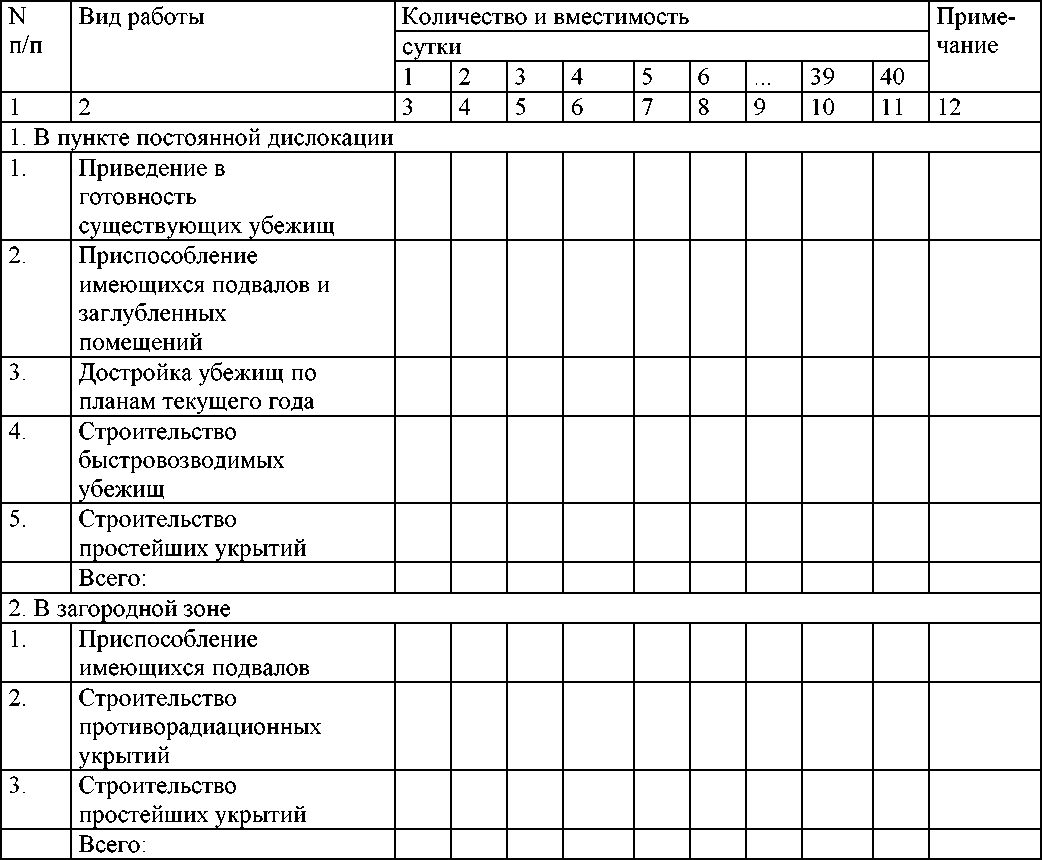 Приложение N 4 к Порядку разработки, согласования и утверждения планов гражданской обороны и защиты населения (планов гражданской обороны)Состав сил и средств гражданской обороны федерального органа исполнительной власти (организации)Всего работников 	человек, из них зачислено: в спасательные службы 	человек ( 	%)в аварийно-спасательные службы 	человек ( 	%), в том числе в состав нештатных формирований гражданской обороны   	 человек ( 	%)не подлежит зачислению в аварийно-спасательные формирования (службы) 	человек ( 	%)Приложение N 5 к Порядку разработки, согласования и утверждения планов гражданской обороны и защиты населения (планов гражданской обороны)Основные показателипланирования эвакуационных мероприятий в федеральном органе исполнительной власти (организации) по состояниюна 1 января текущего годаПриложение N 6 к Порядку разработки, согласования и утверждения планов гражданской обороны и защиты населения (планов гражданской обороны)Расчетукрытия работников центрального аппарата федерального органа исполнительной власти в пункте постоянной дислокации в рабочее время при внезапномнападении противника по состоянию на 1 января текущего годаN	Наименование КоличествоУкрывается, человекПримечаниеПриложение N 7 к Порядку разработки, согласования и утверждения планов гражданской обороны и защиты населения (планов гражданской обороны)Расчет обеспечения и порядок выдачи средств индивидуальной защиты работникам центрального аппарата федерального органа исполнительной власти (организации)ИПП - индивидуальные противохимические пакеты; ППМ - пакет перевязочный медицинский.Приложение N 9 к Порядку разработки, согласования и утверждения планов гражданской обороны и защиты населения (планов гражданской обороны)Основные показателисостояния гражданской обороны организации, отнесенной к категории по гражданской обороне и (или) продолжающейработу в военное время, по состоянию на 1 января текущего годаПриложение N 10 к Порядку разработки, согласования и утверждения планов гражданской обороны и защиты населения (планов гражданской обороны)Расчет укрытия работников организации, отнесенной к категории по гражданской обороне и (или) продолжающей работув военное время, и членов их семей в защитных сооружениях, по состоянию на 1 января текущего годаПриложение N 11 к Порядку разработки, согласования и утверждения планов гражданской обороны и защиты населения (планов гражданской обороны)План наращивания мероприятий по повышению устойчивости функционирования организации, отнесенной к категории по гражданской обороне и (или) продолжающей работу  в военное времяПриложение N 12 к Порядку разработки, согласования и утверждения планов гражданской обороны и защиты населения (планов гражданской обороны)Типовой плангражданской обороны организации, не отнесенной к категории по гражданской обороне и (или) прекращающей работув военное времяПри доведении до организации, прекращающей производственную деятельность в военное время, решения соответствующего органа исполнительной власти, органа местного самоуправления о прекращении производственной деятельности организаций, расположенных на территориях, отнесенных к группам по гражданской обороне, в связи с нарастанием угрозы агрессии против Российской Федерации, объявлением состояния войны, фактическим началом военных действий или введением Президентом Российской Федерации военного положения на территории Российской Федерации или в отдельных ее местностях, а также решения о начале проведения частичной или общей эвакуации:к Ч + 	часов 	минут организуется сбор руководящего состава организации в(указывается место сбора), доводится сложившаяся обстановка и осуществляется постановка задач на выполнение мероприятий, связанных с прекращением производственной деятельности в военное время;к  Ч  +        часов       минут по адресу: 	в 	(указывается место) разворачивается пункт выдачи средств индивидуальной защиты и организуется выдача средств индивидуальной защиты работникам организации;к Ч +    часов    минут работники организации направляются к месту жительства    для организации выполнения мероприятий гражданской обороны по плану гражданской обороны и защиты населения соответствующего субъекта Российской Федерации (муниципального образования).При оповещении по сигналу гражданской обороны "ВНИМАНИЕ ВСЕМ!" с информацией о воздушной тревоге дежурный (ответственный) в организации:немедленно доводит информацию о воздушной тревоге до работников организации(указываются способы и средства доведения информации); организует отключение систем тепло-, электро-, газо- и водоснабжения.Работники организации немедленно укрываются в защитных сооружениях гражданской обороны (в приспособленных подвальных помещениях) по адресу:Время,  отводимое  для  укрытия  работников,  составляет не более 	минут (до 15 мин.).При оповещении по сигналу гражданской обороны "ВНИМАНИЕ ВСЕМ!" с информацией о химической тревоге дежурный (ответственный) в организации:немедленно доводит информацию о химической тревоге до работников организации(указываются способы и средства доведения информации).Работники	организации	немедленно	укрываются	в	защитных	сооружениях гражданской	обороны	(приспособленных		подвальных		помещениях)		по	адресу:.При их отсутствии для экстренного укрытия работников при опасности поражения аварийно	химически опасными веществами используются герметичные помещения(указывается наименование и адрес места нахождения), обеспечивающие безопасное пребывание в них чел. без подачи воздуха в течение  часов (указываются, какие помещения и порядок их использования для защиты от АХОВ).Время,  отводимое  для  укрытия  работников организации, до 	минут (зависит от времени подхода зараженного облака от источника АХОВ).При оповещении по сигналу гражданской обороны "ВНИМАНИЕ ВСЕМ!" с информацией о радиационной опасности дежурный (ответственный) в организации:немедленно доводит информацию до работников организации  	 (указываются способы и средства доведения информации).При радиационной опасности работники организации немедленно укрываются в защитных	сооружениях	гражданской	обороны	по	адресу:,	а	также	в	помещениях,(указывается наименование и адрес места нахождения), обеспечивающих ослабление мощности дозы излучения в раз (указываются, какие помещения и порядок их использования для защиты).Время, отводимое для  укрытия  работников, составляет не более 	минут (зависит от расчетных показателей возможной обстановки).К типовому плану гражданской обороны прилагаются:Схема оповещения работников организации.Расчет на укрытие работников организации в защитных сооружениях гражданской обороны, приспособленных подвальных помещениях и других  помещениях, используемых для защиты работников.Расчет и порядок выдачи средств индивидуальной защиты.Nп/п1Наименование мероприятий по гражданской оборонеОбъем выполняемых работ, единица измеренияПродолжи­ тельность выполненияСроки проведенияСроки проведенияСроки проведенияСроки проведенияСроки проведенияСроки проведенияСроки проведенияСроки проведенияСроки проведенияСроки проведенияИспол­ нителиNп/п1Наименование мероприятий по гражданской оборонеОбъем выполняемых работ, единица измеренияПродолжи­ тельность выполненияпервые суткипервые суткипервые суткипервые суткипервые суткипервые суткивторыесуткивторыесуткивторыесуткипосле­ дующие суткиИспол­ нителиNп/п1Наименование мероприятий по гражданской оборонеОбъем выполняемых работ, единица измеренияПродолжи­ тельность выполненияминутыминутыминутычасычасычасычасычасычасыпосле­ дующие суткиИспол­ нителиNп/п1Наименование мероприятий по гражданской оборонеОбъем выполняемых работ, единица измеренияПродолжи­ тельность выполнения30540660723... 2412...после­ дующие суткиИспол­ нителиNп/п123430540660789101112131415I. При планомерном приведении в готовность гражданской обороныI. При планомерном приведении в готовность гражданской обороныI. При планомерном приведении в готовность гражданской обороныI. При планомерном приведении в готовность гражданской обороныI. При планомерном приведении в готовность гражданской обороныI. При планомерном приведении в готовность гражданской обороныI. При планомерном приведении в готовность гражданской обороныI. При планомерном приведении в готовность гражданской обороныI. При планомерном приведении в готовность гражданской обороныI. При планомерном приведении в готовность гражданской обороныI. При планомерном приведении в готовность гражданской обороныI. При планомерном приведении в готовность гражданской обороныI. При планомерном приведении в готовность гражданской обороныI. При планомерном приведении в готовность гражданской обороныI. При планомерном приведении в готовность гражданской обороныа) мероприятия по гражданской обороне первой очередиа) мероприятия по гражданской обороне первой очередиа) мероприятия по гражданской обороне первой очередиа) мероприятия по гражданской обороне первой очередиа) мероприятия по гражданской обороне первой очередиа) мероприятия по гражданской обороне первой очередиа) мероприятия по гражданской обороне первой очередиа) мероприятия по гражданской обороне первой очередиа) мероприятия по гражданской обороне первой очередиа) мероприятия по гражданской обороне первой очередиа) мероприятия по гражданской обороне первой очередиа) мероприятия по гражданской обороне первой очередиа) мероприятия по гражданской обороне первой очередиа) мероприятия по гражданской обороне первой очередиа) мероприятия по гражданской обороне первой очередиб) мероприятия по гражданской обороне второй очередиб) мероприятия по гражданской обороне второй очередиб) мероприятия по гражданской обороне второй очередиб) мероприятия по гражданской обороне второй очередиб) мероприятия по гражданской обороне второй очередиб) мероприятия по гражданской обороне второй очередиб) мероприятия по гражданской обороне второй очередиб) мероприятия по гражданской обороне второй очередиб) мероприятия по гражданской обороне второй очередиб) мероприятия по гражданской обороне второй очередиб) мероприятия по гражданской обороне второй очередиб) мероприятия по гражданской обороне второй очередиб) мероприятия по гражданской обороне второй очередиб) мероприятия по гражданской обороне второй очередиб) мероприятия по гражданской обороне второй очередив) мероприятия по гражданской обороне третьей очередив) мероприятия по гражданской обороне третьей очередив) мероприятия по гражданской обороне третьей очередив) мероприятия по гражданской обороне третьей очередив) мероприятия по гражданской обороне третьей очередив) мероприятия по гражданской обороне третьей очередив) мероприятия по гражданской обороне третьей очередив) мероприятия по гражданской обороне третьей очередив) мероприятия по гражданской обороне третьей очередив) мероприятия по гражданской обороне третьей очередив) мероприятия по гражданской обороне третьей очередив) мероприятия по гражданской обороне третьей очередив) мероприятия по гражданской обороне третьей очередив) мероприятия по гражданской обороне третьей очередив) мероприятия по гражданской обороне третьей очередиг) мероприятия, проводимые с получением распоряжения на проведение частичной эвакуацииг) мероприятия, проводимые с получением распоряжения на проведение частичной эвакуацииг) мероприятия, проводимые с получением распоряжения на проведение частичной эвакуацииг) мероприятия, проводимые с получением распоряжения на проведение частичной эвакуацииг) мероприятия, проводимые с получением распоряжения на проведение частичной эвакуацииг) мероприятия, проводимые с получением распоряжения на проведение частичной эвакуацииг) мероприятия, проводимые с получением распоряжения на проведение частичной эвакуацииг) мероприятия, проводимые с получением распоряжения на проведение частичной эвакуацииг) мероприятия, проводимые с получением распоряжения на проведение частичной эвакуацииг) мероприятия, проводимые с получением распоряжения на проведение частичной эвакуацииг) мероприятия, проводимые с получением распоряжения на проведение частичной эвакуацииг) мероприятия, проводимые с получением распоряжения на проведение частичной эвакуацииг) мероприятия, проводимые с получением распоряжения на проведение частичной эвакуацииг) мероприятия, проводимые с получением распоряжения на проведение частичной эвакуацииг) мероприятия, проводимые с получением распоряжения на проведение частичной эвакуациид) мероприятия, проводимые с получением распоряжения на проведение эвакуационных мероприятий в полном объемед) мероприятия, проводимые с получением распоряжения на проведение эвакуационных мероприятий в полном объемед) мероприятия, проводимые с получением распоряжения на проведение эвакуационных мероприятий в полном объемед) мероприятия, проводимые с получением распоряжения на проведение эвакуационных мероприятий в полном объемед) мероприятия, проводимые с получением распоряжения на проведение эвакуационных мероприятий в полном объемед) мероприятия, проводимые с получением распоряжения на проведение эвакуационных мероприятий в полном объемед) мероприятия, проводимые с получением распоряжения на проведение эвакуационных мероприятий в полном объемед) мероприятия, проводимые с получением распоряжения на проведение эвакуационных мероприятий в полном объемед) мероприятия, проводимые с получением распоряжения на проведение эвакуационных мероприятий в полном объемед) мероприятия, проводимые с получением распоряжения на проведение эвакуационных мероприятий в полном объемед) мероприятия, проводимые с получением распоряжения на проведение эвакуационных мероприятий в полном объемед) мероприятия, проводимые с получением распоряжения на проведение эвакуационных мероприятий в полном объемед) мероприятия, проводимые с получением распоряжения на проведение эвакуационных мероприятий в полном объемед) мероприятия, проводимые с получением распоряжения на проведение эвакуационных мероприятий в полном объемед) мероприятия, проводимые с получением распоряжения на проведение эвакуационных мероприятий в полном объемее) мероприятия, проводимые с получением распоряжения на сработку (выпуск воды) крупных водохранилищж) мероприятия, проводимые с получением распоряжения на вывод формирований в загородную зонуII. При внезапном нападении противникаа) по сигналу "ВНИМАНИЕ ВСЕМ!" с информацией о воздушной опасности ("Воздушная тревога")б) по сигналу "ВНИМАНИЕ ВСЕМ!" с информацией об отбое воздушной опасности ("Отбой воздушной тревоги")в) по сигналу "ВНИМАНИЕ ВСЕМ!" с информацией о химической тревогег) по сигналу "ВНИМАНИЕ ВСЕМ!" с информацией об отбое химической тревогид) по сигналу "ВНИМАНИЕ ВСЕМ!" с информацией о радиационной опасностие) по сигналу "ВНИМАНИЕ ВСЕМ!" с информацией об отбое радиационной опасностиNп/п1Наименование формированияКоличествоКоличествоКоличествоКоличествоОснащениеОснащениеОснащениеОснащениеВремя готовности, "Времяполучения сигнала" +Nп/п1Наименование формированияформирований	л/составаформирований	л/составаформирований	л/составаформирований	л/составаприборы радиационной, химической,биологическойразведки и контроля, единицсредства связи, единицавто­ транспорт, единицспециальная техника, единицВремя готовности, "Времяполучения сигнала" +Nп/п1Наименование формированиявсего, единицв том числе повышенной готовности, единиц (%)всего, единицв том числе повышенной готовности, единиц (%)приборы радиационной, химической,биологическойразведки и контроля, единицсредства связи, единицавто­ транспорт, единицспециальная техника, единицВремя готовности, "Времяполучения сигнала" +Nп/п1234567891011Nп/п1Nп/ пНаименование основны х показателе йЗначениеI.	Планируется к общей эвакуации и рассредоточениюI.	Планируется к общей эвакуации и рассредоточениюI.	Планируется к общей эвакуации и рассредоточению1 .Всег о подлежит эвакуации :работнико в центральног о аппарат аработнико в	территориальны х органо вработнико в организаций , находящихс я в ведени и федеральног о орган а исполнительно й власт итысяч человек1 .Всег о подлежит эвакуации :работнико в центральног о аппарат аработнико в	территориальны х органо вработнико в организаций , находящихс я в ведени и федеральног о орган а исполнительно й власт итысяч человек1 .Всег о подлежит эвакуации :работнико в центральног о аппарат аработнико в	территориальны х органо вработнико в организаций , находящихс я в ведени и федеральног о орган а исполнительно й власт итысяч человек1 .Всег о подлежит эвакуации :работнико в центральног о аппарат аработнико в	территориальны х органо вработнико в организаций , находящихс я в ведени и федеральног о орган а исполнительно й власт итысяч человек2 .Всег о подлежит рассредоточени ю наибольшей работающей сменытысяч человек2 .Всег о подлежит рассредоточени ю наибольшей работающей сменытысяч человек3 .Планируетс я к эвакуации :железнодорожным транспорто мавтомобильным транспорто мводным транспорто мпешим порядко мтысяч человек3 .Планируетс я к эвакуации :железнодорожным транспорто мавтомобильным транспорто мводным транспорто мпешим порядко мтысяч человек3 .Планируетс я к эвакуации :железнодорожным транспорто мавтомобильным транспорто мводным транспорто мпешим порядко мтысяч человек3 .Планируетс я к эвакуации :железнодорожным транспорто мавтомобильным транспорто мводным транспорто мпешим порядко мтысяч человек3 .Планируетс я к эвакуации :железнодорожным транспорто мавтомобильным транспорто мводным транспорто мпешим порядко м4 .Планируемые транспортны е средств апоездо вобщее количеств о вагоно в в ни хавтомобиле йсудо вколичеств о4 .Планируемые транспортны е средств апоездо вобщее количеств о вагоно в в ни хавтомобиле йсудо вколичеств о4 .Планируемые транспортны е средств апоездо вобщее количеств о вагоно в в ни хавтомобиле йсудо вколичеств о4 .Планируемые транспортны е средств апоездо вобщее количеств о вагоно в в ни хавтомобиле йсудо вколичеств о4 .Планируемые транспортны е средств апоездо вобщее количеств о вагоно в в ни хавтомобиле йсудо вI I .Планируемая   динамик а   общей эвакуаци и	(нарастающи получени я распоряжени я на проведени е общейм итого м с момента эвакуации )1 .Эвакуируется :за   12   часо вза   18   часо вза 24 час атысяч человек1 .Эвакуируется :за   12   часо вза   18   часо вза 24 час атысяч человек1 .Эвакуируется :за   12   часо вза   18   часо вза 24 час атысяч человек1 .Эвакуируется :за   12   часо вза   18   часо вза 24 час а2 .Рассредоточиваютс я втора я и треть я смены организаций ,	продолжающих функционироват ь в военно е   время з а	часо втыся ч челове к2 .Рассредоточиваютс я втора я и треть я смены организаций ,	продолжающих функционироват ь в военно е   время з а	часо в2 .I I I .	Планируемая динамик а частичной эвакуации1 .Планируетс я   к   частично й эвакуации ,	всег о В том числе :автотранспорто мжелезнодорожным транспорто мтысяч человек1 .Планируетс я   к   частично й эвакуации ,	всег о В том числе :автотранспорто мжелезнодорожным транспорто мтысяч человек1 .Планируетс я   к   частично й эвакуации ,	всег о В том числе :автотранспорто мжелезнодорожным транспорто мтысяч человек1 .Планируетс я   к   частично й эвакуации ,	всег о В том числе :автотранспорто мжелезнодорожным транспорто мтысяч человек2 .Эвакуируется :- за 1 сутк итысяч человек- за2сутк итысяч человек- за3сутк итысяч человек- за4сутк итысяч человек- за5сутк итысяч человекIV .IV .IV .Подлежит размещению в загородно й зон еПодлежит размещению в загородно й зон еПодлежит размещению в загородно й зон е1 .Всег оподлежитразмещению по эвакуаци итыся ччелове к1 .Всег оподлежитразмещению по эвакуаци и2 .Всег оподлежитразмещению по рассредоточени ютыся ччелове к2 .Всег оподлежитразмещению по рассредоточени юV .	Всег о рассредоточиваетс я и эвакуируетс яV .	Всег о рассредоточиваетс я и эвакуируетс яV .	Всег о рассредоточиваетс я и эвакуируетс яV .	Всег о рассредоточиваетс я и эвакуируетс яV .	Всег о рассредоточиваетс я и эвакуируетс яV .	Всег о рассредоточиваетс я и эвакуируетс яV .	Всег о рассредоточиваетс я и эвакуируетс я1 .Всег оподлежитэвакуаци итыся ччелове к1 .Всег оподлежитэвакуаци ип/п1структурного подразделенияработниковубежище N 1убежище N 2в метропо­ литенев подвалахв подземныхпереходахп/п123456789п/п1п/п1п/п1Всего:Nп/п1Наименование структурного подразделенияПодлежит обеспечениюПодлежит обеспечениюПротивогазыРеспираторыМедицинские средства защитыМедицинские средства защитыМедицинские средства защитыМеста выдачиПримечаниеNп/п1Наименование структурного подразделениявсегов том численаличиеналичиеаптечки индивидуальные, наличие/ потребностьИПП,наличие/ потребностьППМ,наличие/ потребностьМеста выдачиПримечаниеNп/п1Наименование структурного подразделениявсегорабочих ислужащихпотребностьпотребностьаптечки индивидуальные, наличие/ потребностьИПП,наличие/ потребностьППМ,наличие/ потребностьМеста выдачиПримечаниеNп/п1234567891011Nп/п1N п/пНаименование основных показателейЕдиница измеренияЗначения показателейI. Укрытие рабочих и служащих организацииI. Укрытие рабочих и служащих организацииI. Укрытие рабочих и служащих организацииI. Укрытие рабочих и служащих организации1.Численность работников,подлежащих укрытиючеловек1.1.Укрывается всего, в томчисле:человекв подвальных и других заглубленных помещенияхчеловекII. Обеспеченность средствами индивидуальной защитыII. Обеспеченность средствами индивидуальной защитыII. Обеспеченность средствами индивидуальной защитыII. Обеспеченность средствами индивидуальной защиты1.Обеспеченность противогазамивсех видов персонала, из них:человек, %1.взрослого населениячеловек, %1.детей (от 1,5 до 17 лет)человек, %1.детей камерами защитными детскимичеловек, %2.Организовано хранение противогазов:на рабочих местахштук, %на складе	штук, %на складе	штук, %III. Эвакуационные мероприятияIII. Эвакуационные мероприятияIII. Эвакуационные мероприятия1.Численность персонала и членов семей, подлежащих эвакуации, всего,в том числе:человек1.из зоны возможных сильных разрушенийчеловек1.из зоны возможного химического заражениячеловекиз зоны возможногорадиоактивного заражениячеловек2.По способу эвакуации2.1пешим порядкомчеловек, %2.2железнодорожным транспортомчеловек, %2.3автомобильным транспортомчеловек, %2.4водным транспортомчеловек, %2.5воздушным транспортомчеловек, %3.Планируемый общий срок проведения частичной эвакуациисуток4.Планируется эвакуировать населения (по частичной эвакуации) (нарастающим итогом)человек, %4.1За 1 суткичеловек, %4.2За 2 суткичеловек, %4.3За 3 суткичеловек, %4.4За 4 суткичеловек, %4.5За 5 суткичеловек, %5.Планируемый общий срок проведения общей эвакуациичасов6.Планируется эвакуировать населения (по общей эвакуации) (нарастающим итогом)человек, %6.1За 6 часовчеловек, %6.2За 12 часовчеловек, %6.3За 18 часовчеловек, %6.4За 24 часачеловек, %IV. Силы гражданской обороныIV. Силы гражданской обороныIV. Силы гражданской обороныIV. Силы гражданской обороны1Всего формированийединиц/человек2В том числе:2.1формирований спасательных службединиц/человек2.2формирований аварийно- спасательных службединиц/человек2.2.1в том численештатных аварийно- спасательных формированийединиц/человекN п/пМероприятияВ пункте(ах)постоянной дислокации, количество защитных сооружений/ количествоукрываемыхВ загороднойзоне, количество защитных сооружений/ количество укрываемых1.Подлежит укрытию: работников, человек членов их семей, человек2.Имеется защитных сооружений:2.1убежищ (противорадиационных укрытий), отвечающих нормам инженерно-технических мероприятий гражданской обороны2.2убежищ (противорадиационных укрытий), не отвечающих нормам инженерно-технических мероприятий гражданской обороны2.3подвалов и других заглубленныхпомещений2.4всего укрывается и % укрытия3.Планируется строительство:4.Итого будет укрываться, человекNп/п 1Наименование проводимых мероприятийОбъе мСроки выполненияМатериально- техническое обеспечениеИсполнителиNп/п 123456Nп/п 1Nп/п 1Nп/п 1